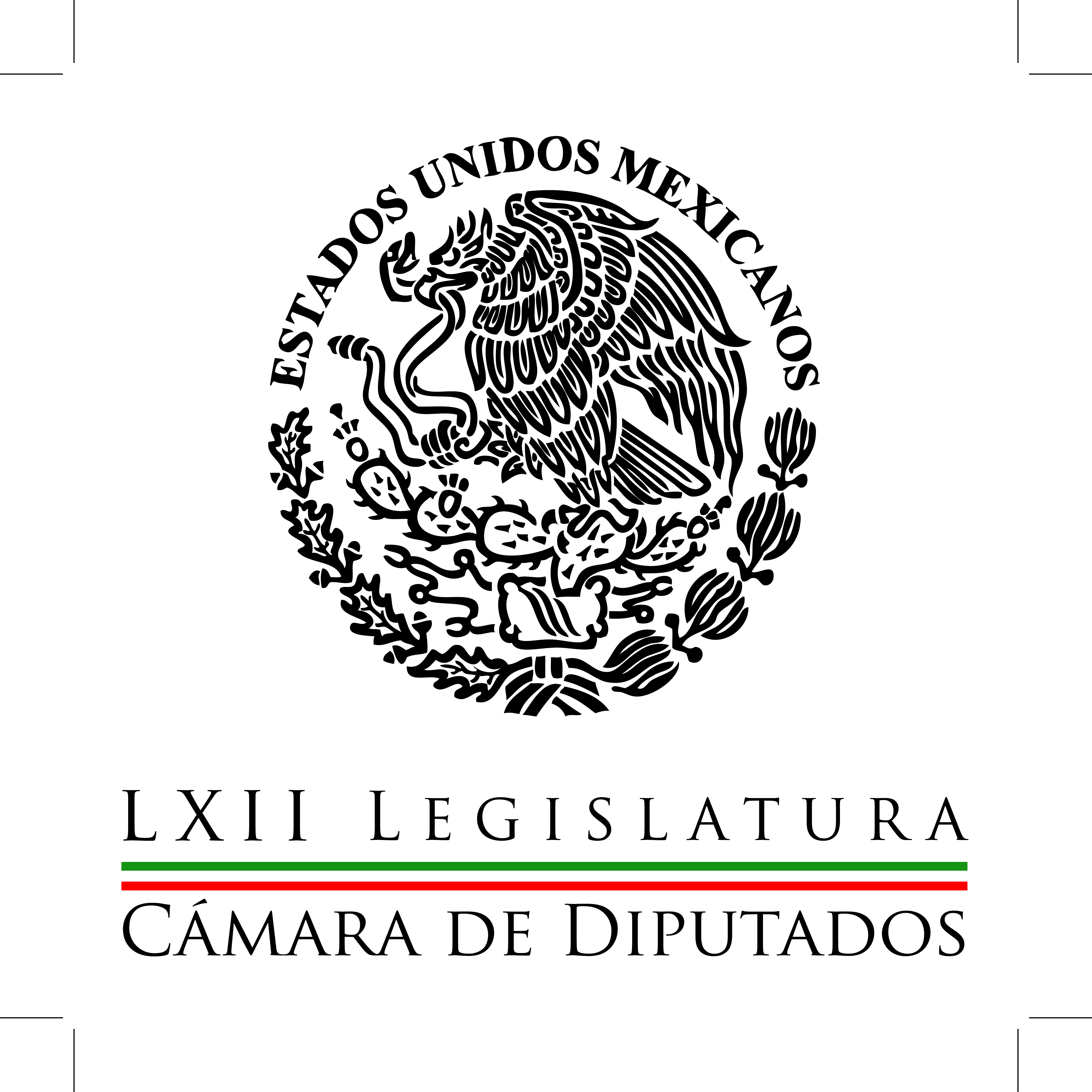 Carpeta InformativaPrimer CorteResumen: Manlio Fabio Beltrones: Cumbre de las Américas en PanamáPropone PAN ajustar horario a policías, jornadas extenuantes afectan su desempeñoASF advierte anomalías que ponen en riesgo programas del Gobierno FederalLíderes de los jornaleros de San Quintín fueron recibidos por diputados Darío Celis: Ley de Ahorro y Crédito Popular  Joaquín López-Dóriga: Ley General de Transparencia y Acceso a la Información Pública Enrique Campos Suárez: Comisión de Hacienda aprobó Ley de Ahorro Popular 16 de abril del 2015TEMA(S): Trabajo Legislativo FECHA: 16/04/15HORA: 06:51NOTICIERO: En los Tiempos de la RadioEMISIÓN: Primer CorteESTACION: 103.3 FMGRUPO: Radio Fórmula0Manlio Fabio Beltrones: Cumbre de las Américas en PanamáManlio Fabio Beltrones, colaborador: Hoy comparto con ustedes algunas impresiones que he tenido sobre la séptima Cumbre de las Américas, realizada recientemente en Panamá, en donde tuvo presencia el presidente Enrique Peña Nieto y también una representación parlamentaria de esta Cámara de Diputados. Para nosotros se trata de una cumbre histórica, a la que asistieron 35 naciones del continente y por primera vez desde 1994 Cuba estuvo presente. Se conformó así un escenario promisorio para el hemisferio occidental gracias al acercamiento franco de dos países que habían estado distanciados por décadas, Cuba y Estados Unidos, representados por sus respectivos mandatarios, Raúl Castro y Barack Obama. El presidente Enrique Peña Nieto, por su parte, saludó el proceso que seguramente llevará al restablecimiento de relaciones diplomáticas entre Estados Unidos, nuestro vecino y principal socio comercial, y Cuba, un país de profundidad identidad cultural y sólida amistad con México. Asimismo el Presidente mexicano tuvo un papel relevante en esta cumbre de jefes de Estado y su liderazgo fue ampliamente reconocido por la concreción de las reformas transformadoras que hemos aprobado en el Congreso de la Unión. Estas reformas siguen siendo un ejemplo de nuestro compromiso con un desarrollo más incluyente y una democracia consolidada, además de que fortalecen la presencia de nuestro país en el continente americano. El presidente Peña aprovechó esta reunión para conversar con todos los mandatarios de los otros países que ahí llegaron, entre ellos, de manera destacada, la presidenta de Brasil o los presidentes de Colombia y de Perú. Entre los campos de interés que estrechan nuestra cooperación con la región, puestos de relieve por el presidente Enrique Peña Nieto, destaca el impulso de la educación como un elemento clave para que nuestros países compitan y se inserten exitosamente en la globalización; en materia de medio ambiente propuso sumar esfuerzos para enfrentar el cambio climático y mejorar el manejo sustentable del agua; habló también de gobernabilidad democrática, de derechos humanos, de combate a la corrupción y de la necesidad de construir gobiernos abiertos y transparentes, con una mayor participación y escrutinio de los ciudadanos. Seguramente estaba pensando en la aprobación que el Congreso mexicano está llevando a cabo, tanto de la Ley de Transparencia como del Sistema Nacional Anticorrupción. En este marco cobra relevancia que las principales fuerzas políticas con representación en la Cámara de Diputados y en el Senado nos hayamos comprometidos con ellas. Es una buena noticia que les participo con gusto y a la que seguramente seguirán otras, pues nos hemos propuesto trabajar con intensidad de aquí al 30 de abril, cuando finaliza el último periodo ordinario de esta LXII legislatura, para continuar sirviendo el interés de los mexicanos. Duración 3´02´´, ys/m.TEMA(S): Trabajo Legislativo FECHA: 16/04/15HORA: 00:00NOTICIERO: MVS NoticiasEMISIÓN: Primer CorteESTACION: OnlineGRUPO: MVS  0Propone PAN ajustar horario a policías, jornadas extenuantes afectan su desempeñoEl presidente de la Comisión de Seguridad de la Cámara de Diputados, Guillermo Anaya, propuso reformas a la Ley General del Sistema Nacional de Seguridad Pública, a fin de que los horarios de la policía se “normalicen”, y de ese modo, mejorar y hacer más eficiente su desempeño laboral, así como un mejor desarrollo humano al convivir el tiempo necesario con su familia.El legislador del Partido Acción Nacional (PAN) señaló que el propósito, es que los tres órdenes de gobierno definan jornadas laborales “más humanas”, ya que los turnos de 24 horas continuas de trabajo, afecta sus labores, su salud y su relación familiar.“En la iniciativa reconocemos que algunas de las funciones policiales traen aparejadas el desempeño de tareas y realización de diligencias inaplazables y de carácter personal e ininterrumpido, como la persecución en flagrancia o diligencias de investigación, pero estos deben ser la excepción, y no la regla”, dijo.Recalcó que los policías cumplen una tarea vital en la sociedad, pero también forman parte de una comunidad, grupos sociales y familiares en las que deben convivir e interactuar, para desarrollar una mejor labor profesional.“Un policía cansado, enfermo o frustrado por no pasar tiempo con su familia o por no lograr sus objetivos de vida, es un policía que no va a cumplir con su trabajo. Tanto ellos, como los que no estamos al servicio de la sociedad desde la policía, deben poder gozar de vidas compatibles y entornos de paz”, aseveró.Indicó que la iniciativa surgió a raíz del foro internacional sobre seguridad pública y un modo policial digno, que la Comisión a su cargo organizó en semanas pasadas y en el cual se planteó que trabajar sin descanso afecta las capacidades visuales, la velocidad de reacción, el pensamiento creativo; aunado a que propicia accidentes de trabajo, lesiones incapacitantes temporales o permanentes.De modo que un modelo policial, que atienda las necesidades del policía como ser humano, no solo como servidor público, es indispensable para mejorar el desempeño de las corporaciones, apuntó. ys/m.TEMA(S): Trabajo Legislativo FECHA: 16/04/15HORA: 00:00NOTICIERO: MVS NoticiasEMISIÓN: Primer CorteESTACION: OnlineGRUPO: MVS  0ASF advierte anomalías que ponen en riesgo programas del Gobierno FederalLa Auditoría Superior de la Federación (ASF) advirtió sobre las anomalías que ponen en riesgo la viabilidad de programas sociales del Gobierno Federal, como la pensión para adultos mayores de 65 años y otros mecanismos de apoyo a la población de escasos recursos.Al revisar con integrantes de la Comisión de Vigilancia de la ASF de la Cámara de Diputados, los resultados de la revisión a la Cuenta Pública 2013, la primera del presidente Enrique Peña, en materia de desarrollo social, el titular del organismo, Juan Manuel Portal, subrayó que la ciudadanía está mostrando cada vez una mayor impaciencia, ante el manejo irresponsable y culposo que los funcionarios públicos hacen del erario. ys/m.TEMA(S): Trabajo LegislativoFECHA: 16/04/2015HORA: 05:28NOTICIERO: Primero NoticiasEMISIÓN: Primer CorteESTACION: Canal 2GRUPO: Televisa0Líderes de los jornaleros de San Quintín fueron recibidos por diputados Carlos Loret de Mola, conductor: Líderes de los jornaleros de San Quintín, Baja California, continúan en el Distrito Federal fueron recibidos por la Junta de Coordinación Política de la Cámara de Diputados, ahí demandaron la intervención de los legisladores para resolver su exigencia de una aumento salarial y para abrir una mesa de diálogo con la Secretaría de Gobernación, la Secretaría del Trabajo y el Instituto Mexicano del Seguro Social. Duración 22’’, nbsg/m. TEMA(S): Trabajo LegislativoFECHA: 16/04/2015HORA: 07:29NOTICIERO: Hechos AMEMISIÓN: Primer CorteESTACION: Canal 13GRUPO: Azteca0Darío Celis: Ley de Ahorro y Crédito Popular  Jorge Zarza (JZ), conductor: Las Finanzas, aquí y ahora, con Darío Celis. ¿Darío? Darío Celis Estrada (DCE), colaborador: ¿Cómo estás, Jorge? Buenos días. JZ: Seguimos con este mismo tema. DCE: Diputados de la Comisión de Hacienda y Crédito Público, como lo acaba de escuchar, aprobaron por unanimidad el dictamen del proyecto de decreto que expide la Ley de Ahorro y Crédito Popular; con este nuevo ordenamiento legal se busca regular a las sociedades y cooperativas de crédito popular para evitar fraudes multimillonarios como este, el ocurrido en Ficrea. La nueva ley parte de un diagnóstico de la situación de esta forma de ahorro, llega justo cuando se encuentra una solución y la solución parte de esta nueva ley para apoyar a los más de seis mil 876 ahorradores que fueron defraudados por Ficrea, con dos mil 700 millones de pesos. Con esta ley se crea un fondo de apoyo para complementar el seguro de depósito, de modo que los ahorradores que estén al corriente en sus obligaciones fiscales y cedan sus derechos de litigio y cobranza al mismo, puedan recuperar hasta un millón de pesos a partir de mayo de este año. Con lo anterior, se calcula que se puedan beneficiar a cinco mil 319 personas, ahorradores todos ellos, hasta con el 100 por ciento sus ahorros; es decir, si sólo hubiera aplicado el tradicional seguro de depósito, únicamente habían recuperado el 100 por ciento de sus ahorros dos mil 614 ahorradores. El costo aproximado de este fondo será entre mil 500 y mil 700 millones de pesos. La iniciativa contempla limitar la cantidad de dinero que se pueda ahorrar en estas sociedades a un millón para personas físicas y de cinco millones para personas morales. Pero yo creo que está muy bien este mote que le acaban de poner al fondo, que es auténticamente un Fobaproa. JZ: Un Fobaproa. DCE: Con los recursos. JZ: Con lo problemático que puede ser para quien... DCE: Con recursos públicos se está rescatando a particulares, cuando el problema de Ficrea fue, precisamente, entre particulares. JZ: Particulares. Bueno, ahí está el tema. Muchas gracias, Darío. DCE: Hasta mañana. Duración 2’05’’, nbsg/m. TEMA(S): Trabajo LegislativoFECHA: 16/04/2015HORA: 07:28NOTICIERO: En los Tiempos de la RadioEMISIÓN: Primer CorteESTACION: 103.3 FMGRUPO: Fórmula0Joaquín López-Dóriga: Ley General de Transparencia y Acceso a la Información Pública Joaquín López-Dóriga, colaborador: Finalmente la Comisión de Gobernación de la Cámara de Diputados aprobó el martes el dictamen de la Ley General de Transparencia y Acceso a la Información Pública. Esta ley garantiza el derecho de acceso a la información en posesión de cualquier autoridad, entidad, órgano y organismo de los Poderes Legislativo, Ejecutivo y Judicial, así como órganos autónomos, partidos políticos, fideicomisos y fondos públicos, personas físicas, moral o sindicatos que reciban o ejerzan recursos públicos. El dictamen fue enviado al Pleno de la Cámara de Diputados el mismo martes para su discusión y, todo indica, aprobación en el Pleno de mañana. A diferencia de todos los entes que ya forman parte, formarán parte, de aprobarse hoy en la Cámara de Diputados todo lo que tiene que ver con la Ley General de Transparencia y Acceso a la Información Pública, que son, le decía, todas las autoridades, entidades, organismos y de los Poderes Legislativo, Ejecutivo y Judicial, así como organismos autónomos, partidos, fideicomisos, fondos públicos y personas físicas, morales o sindicatos que reciban y ejerzan recursos públicos; hay una excepción, la excepción es la que se hicieron a sí mismo los grupos parlamentarios del Senado, que dijeron que esta ley para ellos no se aplicará cuando entre en vigor, sino hasta septiembre próximo, cuando concluya la legislatura de la Cámara de Diputados. Siempre dándole la vuelta a la transparencia. Duración 1’38’’, nbsg/m. TEMA(S): Trabajo Legislativo FECHA: 16/04/15HORA: 06:18NOTICIERO: Primero NoticiasEMISIÓN: Primer CorteESTACION: Canal 2GRUPO: Televisa0Enrique Campos Suárez: Comisión de Hacienda aprobó Ley de Ahorro Popular Enrique Campos Suárez, colaborador: El dictamen de la nueva Ley de Ahorro Popular dio un paso más: la Comisión de Hacienda de la Cámara de los Diputados lo aprobó. La norma permitía que el 79 por ciento de los ahorradores defraudados por Ficrea recuperen la totalidad del dinero invertido, y plantea medidas para evitar que se repita un caso similar, entre ellas hasta 15 años de cárcel a quien use de forma indebida los recursos de los clientes o de los socios. El documento está ahora en el Pleno y se espera que sea discutido en la sesión de hoy. Duración 28´´, ys/m.INFORMACIÓN GENERAL TEMA(S): Trabajo LegislativoFECHA: 16/04/2015HORA: 6:46NOTICIERO: En los Tiempos de la RadioEMISIÓN: Primer CorteESTACION: 103.3 FMGRUPO: Fórmula 0Julián Alfonso Olivas: Reanudación de relaciones diplomáticas entre EU y Cuba Oscar Mario Beteta, conductor: El análisis que hace en este espacio el licenciado Julián Alfonso Olivas Ugalde. Julián Alfonso Olivas, colaborador: Buenos días Oscar Mario, una de las noticias internacionales que se volverán históricas a través del tiempo, son la reanudación de las relaciones diplomáticas entre Estados Unidos y Cuba. Con el triunfo de la Revolución Cubana y la alineación que este país tuvo con la extinta unión de Repúblicas Socialistas Soviéticas y el bloqueo que los gobierno americanos mantuvieron a la isla, así como las tensiones que se dieron entre estos países y Rusia, como la suscitada en la época del presidente Kennedy, Jruschov y Castro, dominaron por mucho tiempo la relación de estos países de nuestro continente. Después vinieron hechos que modificaron la situación de Cuba con la caída de los regímenes comunistas de Europa oriental que afectaron la economía de Cuba y provocaron la apertura de inversiones extranjeras como el caso de energía y turismo por parte de países como Israel y España. Posteriormente la enfermedad del líder cubano, Fidel Castro, permitió la llegada de su hermano Raúl, con ideas más aperturistas hasta lograr la reanudación de las relaciones con Estados Unidos. Mire usted, en un futuro seguramente veremos cómo gradualmente el antiguo régimen comunista será desplazado por el capitalista, ¿qué tanto afectará al régimen de salud y educación del que gozan los cubanos para lograr la ansiada libertad a la que aspiran sobre todo las nuevas generaciones de isleños? Finalmente, el dilema de siempre, igualdad frente a libertad. Se despide de ustedes Julián Olivas, que tengan un buen día. TEMA(S): Trabajo LegislativoFECHA: 16/04/2015HORA: 7:04NOTICIERO: Primero NoticiasEMISIÓN: Primer CorteESTACION: Canal 2GRUPO: Televisa 0Alfonso Zárate: La sucesión presidencial Alfonso Zárate (AZ), colaborador: A lo largo de muchos, yo diría a partir del gobierno del general Lázaro Cárdenas, se establecieron ciertas reglas en materia de sucesión presidencial en nuestro país. Una de esas reglas en la que el gran elector, el gran decidor de las elecciones era el presidente que se iba, es decir, sabíamos que era absolutamente una aberración antidemocrático que sea el Presidente de la República un solo hombre el que decida por todos. Inclusive don Adolfo Ruiz Cortines llegó a decir "Corresponde al Presidente de la República la grave responsabilidad de interpretar lo que quiere el pueblo de México". Entonces era la manera de justificar por qué el Presidente daba el dedazo y decidía quién de sus colaboradores sería su sucesor. Había otras dos reglas, una decía que para ser Papa era necesario ser cardenal, y la tercera se queda en una frase de don Fidel Velázquez que decía "La política es como la fotografía, el que se mueve no sale", y esto permaneció hasta 1997. Pero en el 2012 con el regreso a la presidencia del PRI, hay un intento de restaurar ciertos usos del pasado y uno de ellos es que el presidente Peña va a ser el gran selector dentro de su partido, es decir, no veo a ninguna fuerza, ningún grupo... Carlos Loret de Mola, conductor: Pero en todo caso será selector de candidato, no de presidente, ¿no? AZ: Exactamente. La decisión de escoger al Presidente fungió desde Lázaro Cárdenas hasta Carlos Salinas, ya Ernesto Zedillo fue gran selector. Yo creo que en el caso del PRI por el regreso del Presidente como jefe real del partido regresamos también a los tapados. Claramente vemos a dos miembros del gabinete que por tradición política están en la recta, es decir, uno es el secretario de Hacienda, hay que considerar que desde 1982 los candidatos del PRI provienen del sector financiero; y el otro es el secretario de Gobernación, por la larga tradición desde 1946-82 de que todos los candidatos priistas fueron secretarios de Gobernación. En el PAN se están moviendo el gobernador de Puebla, Rafael Moreno Valle, y el presidente del partido, Gustavo Madero; y en el PRD, Mancera. López Obrador es candidato permanente, la tiene su propio partido, Morena, y el dijo que en el 2018 si llega sano y salva va a ser candidato y que la tercera es la vencida. Este destape adelantado no es buena noticia para la democracia porque genera una distracción de las tareas de los aspirantes, es decir, en vez de estar cumpliendo lo que les toca, van a estar muy pendientes de cómo se mueven las encuestas y cómo pueden insistir en el ánimo ciudadano. Lo más duro es porque va a empezar el golpear debajo de la mesa, es decir, van a empezar a pegarse. En conclusión, vistos los personajes que en este momento se están descollando en la búsqueda de una candidatura presidencial, como dijera el viejo cacique guerrerense Rubén Figueroa "La caballada está flaca". 5’ 11” Ma.m. TEMA(S): Trabajo LegislativoFECHA: 16/04/2015HORA: 6:16NOTICIERO: Fórmula Detrás de la NoticiaEMISIÓN: Primer CorteESTACION: 104.1 FM GRUPO: Fórmula 0Francisco Abundis: Las devaluaciones del peso.Francisco Abundis, colaborador: Los datos de la última medición del mes de mazo del día 14 al 18 muestran que de mil 200 mexicanos, el 77 por ciento, es decir casi 8 de 10 mexicanos sabe que ha aumentado el dólar, es decir son niveles de información muy altos para un fenómeno económico específico, ya que si se pregunta sobre tasa de empleo, tasa de crecimiento, lo más seguro es que cualquiera de estos datos estaría por debajo de 77 por ciento, lo cual habla de niveles de atención muy altos para el tema. Por otra parte se les preguntó cómo están entendiendo la alza del dólar y el 77 por ciento de 77 respondió que conocía del fenómeno, ya que lo ven como un indicador de que se está empeorando. En términos objetivos, todo depende de qué lado de la economía estás, si estás en lados de la economía exportadora te está yendo bien, habrían datos que sugieren que alrededor del 20 por ciento de nuestra mano de obra o de la gente que tiene un empleo, depende en realidad de algún producto que o se exporta o es de una economía que funciona en moneda extranjera por lo que hace, por lo que produce, sea manufactura o servicios. Un dato que me llama la atención es que 27 por ciento de los encuestados piensa que el Gobierno puede hacer algo, 56 está convencido de que no puede hacer nada, podría significar que la gente sabe de la autonomía del Banco de México o incluso el otro 27 podría estar conciente de la subasta de dólares en el mercado para controlar el precio, pero en general, la mayor parte de la población sabe que tenemos un tipo de cambio libre. En retrospectiva, la mayoría de las personas piensan que la economía del país ha empeorado, 17 por ciento del país cree que va a mejorar. Si vamos a los datos objetivos, todo depende de qué lado de la economía te toque, si estás en el lado del sector exportador, en realidad te está yendo bien, por poner un ejemplo, nuestro aumento en manufacturas como autos, es uno que si bien importa una parte de materia prima, no deja de ser un producto de exportación en el cual nosotros contribuimos con algo de valor agregado. TEMA(S): Trabajo LegislativoFECHA: 16/04/2015HORA: 8:00NOTICIERO: Grupofórmula.comEMISIÓN: Primer CorteESTACION: onlineGRUPO: Fórmula 0Navarrete Ruiz confía que PRD saldrá favorecido en próximas elecciones El líder nacional del PRD, Carlos Navarrete Ruiz, aseguró que en la actual contienda electoral ningún partido político tiene asegurado el triunfo, pero confió en que su bancada salga favorecida el próximo 7 de junio.Al reunirse ayer con un grupo de empresarios en la capital potosina, el presidente nacional del Partido de la Revolución Democrática señaló que el estado requiere de inversión pública y privada.Por ello, Navarrete Ruiz exhortó a los empresarios a invertir para impulsar un desarrollo económico en San Luis Potosí, pues los negocios son los únicos capaces de generar dinero.Luego de este encuentro, Navarrete Ruiz se reunió con integrantes de su bancada y después con representantes de medios de comunicación, en donde estuvo acompañado por los candidatos a la gubernatura del estado, Fernando Pérez Espinoza, y a la presidencia municipal, Ricardo Gallardo Juárez.Allí, consideró acertada la elección de los candidatos, pues dijo que el partido del sol azteca cuenta con la participación de hombres y mujeres de muy buena trayectoria social.Refirió que ningún partido político tiene asegurado el triunfo, pero el PRD seguirá impulsando todos los cargos de elección popular y confía en verse favorecido el próximo 7 de junio.Respecto al ex gobernador de Soledad de Graciano Sánchez, Ricardo Gallardo Cardona, Navarrete Ruiz comentó que no existe ninguna acusación comprobada en su contra y el actual candidato no cuenta con ninguna imputación e impedimento legal para ejercer el cargo.Agregó que Guerrero y San Luis Potosí, donde la etapa de candidaturas ya terminó y ahora se encuentran en la etapa de trabajo y consulta del pueblo, son estados muy importantes para el PRD. Ma.m. TEMA(S): Información General FECHA: 16/04/15HORA: 00:00NOTICIERO: MVS NoticiasEMISIÓN: Primer CorteESTACION: OnlineGRUPO: MVS0Violó la ley Silvano Aureoles: TEPJFLa Sala Superior del TEPJF resolvió que Silvano Aureoles Conejo, candidato del PRD a la gubernatura de Michoacán, incurrió en actos anticipados de campaña como determinó el Tribunal Electoral de esa entidad el 20 de marzo pasado.Al calificar como infundados los agravios que presentaron tanto Aureoles como el PRD, indicó que los magistrados consideraron por unanimidad que la autoridad responsable fundó y motivó debidamente la resolución impugnada.Ante ello incurrió en actos anticipados de campaña con motivo de las entrevistas realizadas en el programa de radio La Z Noticias y el periódico 24 Horas, El Diario Sin Límites.Señaló que en el contexto general de la entrevista radiofónica queda evidenciado que el denunciado presentó a la ciudadanía su oferta política, aunado a la expresión “vamos bien y seguramente el proyecto del que yo soy parte ganará el 7 de junio”.Por lo que hace a la entrevista en el periódico referido se puede advertir que el contexto general se constriñó en hablar del proceso electoral que se desarrolla en Michoacán.Además el denunciado puntualmente señaló frases que constituyen oferta política para posicionar su candidatura ante la ciudadanía.Dado que las mencionadas entrevistas acontecieron en el periodo de intercampañas, se arriba a la conclusión de que tal como lo determinó el Tribunal Electoral responsable Silvano Aureoles Conejo incurrió en la comisión de la infracción consistente en actos anticipados de campaña.En el proyecto de sentencia se propuso confirmar la sentencia impugnada.En otro asunto, en la primera sesión pública que encabezó como presidente el magistrado Constancio Carrasco Daza, el Tribunal Electoral del Poder Judicial de la Federación confirmó la resolución emitida también por el Tribunal Electoral de Michoacán y controvertida por el PRD.Así se declaró inexistentes las violaciones atribuidas al PAN y su precandidata al gobierno de esa entidad, Luisa María Calderón Hinojosa.En la ponencia se propuso confirmar la sentencia impugnada en razón de que se considera que los agravios expresados por el PRD resultan inoperantes, pues el partido esencialmente se constriñe a remitirse a los argumentos expresados ante la responsable sin señalar razones y argumentos contra la resolución a debate. ys/m.TEMA(S): Información General FECHA: 16/04/15HORA: 00:00NOTICIERO: MVS NoticiasEMISIÓN: Primer CorteESTACION: OnlineGRUPO: MVS0Alerta Segob por robo de otra fuente radiactiva en TabascoLa secretaría de Gobernación emitió un alertamiento por el robo de una fuente radiactiva en el municipio de Cárdenas, Tabasco, la cual se registra como categoría 2, lo que significa que en caso de que el material sea extraído del contenedor, se trata de una fuente muy peligrosa para las personas.A través de la coordinación Nacional de Protección Civil menciona que ya están en alerta las  unidades estatales de Protección Civil de los estados de Tabasco, Campeche, Chiapas, Oaxaca y Veracruz, así como a las dependencias federales de seguridad del Sistema Nacional de Protección Civil, Secretaría de la Defensa Nacional, Secretaría de Marina  Armada de México y Policía Federal.Mediante un comunicado menciona que la Comisión Nacional de Seguridad Nuclear y Salvaguardias (CONASENUSA) informó que la empresa Garantía Radiográfica e Ingeniería, S.A. de C.V., le reportó que la noche del pasado 13 de abril se suscitó el robo de una fuente radiactiva de Iridio-192 marcado como X-571, utilizada en la práctica de radiografía industrial móvil, la cual se encontraba dentro de su contenedor con número de serie 7035.Refiere que el equipo fue sustraído de una camioneta marca Chevrolet, color  rojo, placas TC7228-E, en el Municipio de Cárdenas, Tabasco, colindante con los municipios de Comalcalco, Cunduacán y Huimanguillo, en Tabasco, y con el de Reforma, en Chiapas.Por ello, Gobernación advierte que si la fuente no es manejada en condiciones de seguridad tecnológica o no se protege con seguridad desde el punto de vista físico, podría causar lesiones permanentes a la persona que la manipule o que estuviese en contacto con ella en cuestión de minutos.Subraya que podría ser fatal hallarse cerca de esta cantidad de material radiactivo no blindado durante un periodo de horas a días.Por ello, recomienda que en caso de localizar la fuente no realizar manipulación del equipo ni permanecer cerca del mismo; establecer un perímetro de seguridad y resguardo con radio mínimo de 30 metros.Además,  notificar el hallazgo de inmediato a la autoridad del orden federal, y reportar el hallazgo del equipo o de las fuentes radioactivas a la Comisión Nacional de Seguridad, teléfonos 088; al Centro Nacional de Comunicaciones de Protección Civil, teléfonos 01800 00 413 00 y 01 (55) 51 28 00 00, extensiones 11470 a 11476, y a la Comisión Nacional de Seguridad Nuclear y Salvaguardias, teléfonos 01800 111 3168, 045 (55) 9199 5776, 045 (55) 9199 8799 y 045 (55) 5415 2918. ys/m.Carpeta InformativaSegundo CorteResumen: Liderazgo de Peña fue ampliamente reconocido en cumbre: BeltronesHéctor Humberto Gutiérrez; Situación jornaleros agrícolasAnalizan diputados dictamen de Ley General de TransparenciaEmilio Gamboa: Vamos a tener reforma al Distrito FederalUrgen entrada en vigor de Código de Procedimientos Penales en estadosLuisa María Calderón: Compaña electoral16 de abril de 2015TEMA(S): Trabajo Legislativo FECHA: 16/04/15HORA: 11:51NOTICIERO: Notimex / 20minutosEMISIÓN: Segundo Corte  ESTACION: Online GRUPO: Notimex 0Liderazgo de Peña fue ampliamente reconocido en cumbre: BeltronesEl presidente Enrique Peña tuvo un papel relevante en la Cumbre de las Américas y su liderazgo fue ampliamente reconocido por las reformas transformadoras aprobadas en el Congreso de la Unión, señaló el legislador Manlio Fabio Beltrones Rivera.El diputado federal indicó que esas propuestas siguen siendo un ejemplo del compromiso del Poder Legislativo con un desarrollo más incluyente y una democracia consolidada, además de que fortalecen la presencia de México en el continente americano.Sobre la recién concluida Cumbre de las Américas, el presidente de la Junta de Coordinación Política de la Cámara de Diputados comentó que el Ejecutivo Federal aprovechó su participación para conversar con los mandatarios de otros países entre ellos, de manera destacada, la presidenta de Brasil, así como los de Colombia y Perú.Entre los campos de interés que estrechan la cooperación con la región puestos de relieve por Peña Nieto, Beltrones Rivera destacó el impulso de la educación como elemento clave para que los países miembros compitan y se inserten con éxito en la globalización.Mencionó que en materia de medio ambiente el mandatario mexicano propuso sumar esfuerzos para enfrentar el cambio climático y mejorar el manejo sustentable del agua."Habló también de gobernabilidad democrática, derechos humanos, combate a la corrupción y la necesidad de construir gobiernos abiertos y transparentes, con una mayor participación y escrutinio de los ciudadanos", agregó el coordinador del Partido Revolucionario Institucional (PRI) en el Palacio Legislativo de San Lázaro."Seguramente (Peña Nieto) estaba pensando en la aprobación que el congreso mexicano está llevando a cabo tanto de la Ley de Transparencia, como del Sistema Nacional Anticorrupción", externó.Manlio Fabio Beltrones externó que en ese marco cobra relevancia que las principales fuerzas políticas con representación en la Cámara de Diputados y en el Senado se hayan comprometido con ellas.Por otra parte, el representante popular subrayó que el Congreso de la Unión se ha propuesto trabajar con intensidad de aquí al 30 de abril, cuando finaliza el último periodo ordinario de la actual legislatura, para continuar sirviendo al interés de los mexicanos. /gh/mTEMA(S): Trabajo Legislativo FECHA: 16/04/15HORA: 08:25NOTICIERO: Formato 21EMISIÓN: Segundo CorteESTACION: 790 AMGRUPO: Radio Centro 0Héctor Humberto Gutiérrez; Situación jornaleros agrícolasCarlos González (CG), conductor: Hemos estado ahí pendientes de este tema de los jornaleros del Valle de San Quintín, Baja California, por cierto que acudieron ayer miércoles a la Cámara de Diputados para solicitar la intervención tanto el Congreso de la Unión como del Ejecutivo Federal para que sean atendidas sus demandas laborales y salariales. Y le quiero agradecer, como siempre, su atención en aceptarme la comunicación al diputado Héctor Humberto Gutiérrez de la Garza, secretario de la Comisión de Jurisdiccional de la Cámara baja. Diputado Héctor, un gusto, buenos días. Héctor Humberto Gutiérrez de la Garza (HHGG), diputado del PRI: Muy buenas días, Carlos, con el gusto de saludarte. CG: ¿Qué destacar de este encuentro, de lo que escucharon el día de ayer? HHGG: Mira, en primera instancia fueron recibidos, precisamente, los representantes de los jornaleros, por conducto del presidente de la Junta de Coordinación Política, el diputado Manlio Fabio Beltrones; así por el coordinador del Partido de la Revolución Democrática, el diputado Miguel Alonso Raya, y otros compañeros, tanto un diputado, precisamente, del estado de Baja California, como otros compañeros legisladores. En primera instancia, nos encontramos con un grupo de personas que se ve total y absolutamente producto del esfuerzo y en el cual tienen temores de represión de carácter local. Llegan a nosotros, porque el gobierno local, en este caso de Baja California, no les ha dado una respuesta y fueron escuchados, pero al mismo tiempo se hicieron compromisos muy puntuales. El gestionar para que por conducto de la Secretaría de Gobernación, ínsito, es decir, directamente en Baja California el próximo 24 de abril se tenga una reunión con los jornaleros, con representantes de la Secretaría de Gobernación y de otras dependencias involucradas, que pudiesen ayudar a generar una mesa de diálogo, que se establezca en el estado Baja California, con la finalidad de encontrarles una solución a demandas que ellos han manifestado que son justas. Han hablado de los años, aproximadamente 15 años, en que no han recibido incrementos; hacen peticiones primarias, para al menos tener la oportunidad de sustento en canasta básica, argumentan por qué tienen que trabajar menores de edad y en especial sus hijos, ante la falta, precisamente, de recursos económicos para poder tener los servicios primarios. Hablan de la necesidad de tener mucha mejor atención en materia de salud y la representante de las mujeres, que estuvo por ahí con nosotros el día de ayer, hablaba precisamente también de la protección de los derechos de la mujer y en especial de vejaciones y manifestaciones de vejaciones que han sido recibidas, precisamente, allá donde en este momento están laborando. Entonces fue una reunión muy positiva, muy abierta, en la que la Cámara de Diputados realiza las acciones conducentes, todo es producto de un punto de acuerdo, precisamente, de la Junta de Coordinación Política, en el que se exigía principalmente a las autoridades locales que tuviesen ya una respuesta sobre el particular. Ante ello, hay aceptación de parte de las autoridades federales para acudir directamente, para que no, nadie sea testigo de oídas, sino de manera directa y el analizar cuáles son las bases de solución en una mesa de diálogo en la que indiscutiblemente tienen que estar inmersas las autoridades locales. Sus peticiones, son peticiones muy viables, desde el punto de vista de necesidades, no necesariamente en cuanto a los números que se presentan, habrá que hacer los análisis correspondientes, pero cuando te hablan de protección a los derechos de la mujer, cuando te hablan de la necesidad de una mejor atención en materia de salud y el evaluar cuáles serían los incrementos, tanto por lo que corresponde a la fresa como por lo que corresponde directamente al salario que percibe, pues es muy viable que se establezca una mesa de diálogo. CG: Hoy destaca en una entrevista el secretario del Trabajo con el diario "El Universal": "Seis estados focos rojos en esclavitud infantil, esta situación es un monumento a la impunidad. En el último año rescataron a 400 niños de campos agrícolas". HHGG: Efectivamente. Por lo mismo es muy importante la intervención del Gobierno Federal ante la falta de respuestas, en este caso, de la autoridad local de Baja California. Entonces, se hizo lo que se tenía que revisar. Quiero, además, señalar que llegaron en una actitud muy propositiva, muy con ganas de llegar a un acuerdo, no hubo en ningún momento alguna situación altisonante y cuando ése es el nivel del diálogo, lo mínimo que debe de recibir de parte del Estado mexicano es una respuesta de diálogo con soluciones. Eso fue parte de los compromisos que se hizo el día de ayer; entonces, el próximo 24 de abril se tendrá reunión, precisamente, allá en el estado de Baja California. Deseo advertir que el paro laboral viene desde el pasado 17; entonces estamos hablando de ya... Perdón, 17 de marzo, estamos hablando ya prácticamente de un mes de paro laboral, por lo tanto, la solución debe venir a la brevedad. CG: Ya conocen esta realidad de viva voz de los jornaleros, diputado. No dejar el tema hasta qué, ¿qué tiene que ocurrir? ¡ Ya no hay vuelta, vaya. No hay vuelta atrás. HHGG: Mira, lo que sí estoy convencido es que dada la actitud que mostraron el día de ayer y dada la voluntad del Gobierno de la República encabezado por el presidente Enrique Peña Nieto para encontrar soluciones en la que el Poder Legislativo coadyuvamos en las mismas. No tengo la menor duda que con voluntad política de parte de las autoridades locales y obviamente de las empresas que contratan a estos jornaleros, vamos a poder llegar a una buena solución, porque efectivamente, hay necesidades básicas que estamos percibiendo que de ninguna manera podemos pasar de largo. CG: Por supuesto, sí la responsabilidad del gobierno municipal, sí la responsabilidad del gobierno estatal, pero eso lleva años ante los ojos abiertos de la opinión pública, ¿por qué hasta ahora? HHGG: Bueno, en este momento lo importante es cuando se toman las decisiones, cuando se toman los resultados y ésa ha sido la mística del Gobierno de la República que encabeza el presidente Enrique Peña Nieto. ¿Por qué hasta ahora reformas estructurales? ¿Por qué hasta ahora...? ¿Por qué hasta ahora hay la voluntad para llegar a soluciones? Y no se evaden responsabilidades como en muchas ocasiones nos encontramos en varios estados del país. CG: Muy bien. Diputado, agradecido por la oportunidad. Estaremos ahí pendientes del tema, un tema que lastima a todo un país. HHGG: Estoy seguro que va a haber resultados muy positivos después de la visita del 24 de abril directamente al estado de Baja California por las autoridades federales. CG: Muy bien. Gracias y que tenga un buen día. HHGG: Muy buen día, Carlos. Hasta luego. CG: Es el diputado Héctor Humberto Gutiérrez de la Garza, secretario de la Comisión Jurisdiccional de la Cámara Baja, y este encuentro con los jornaleros del Valle de San Quintín, Baja California, el día de ayer. Duración 7´56´´, ys/m.TEMA(S): Trabajo Legislativo FECHA: 16/04/15HORA: 09:26NOTICIERO: Formato 21EMISIÓN: Segundo CorteESTACION: 790 AMGRUPO: Radio Centro 0Raymundo Tenorio: Legisladores han decidido apoyar a los defraudados por FicreaCarlos González (CG), conductor: El comentario, la reflexión de todas las mañanas del doctor Raymundo Tenorio Aguilar, director de la carrera de Economía del Tec de Monterrey Campus Santa Fe. Raymundo. Raymundo Tenorio Aguilar (RTA), director de la carrera de Economía del Tec de Monterrey Campus Santa Fe: Muy buenos días, Carlos; muy buenos días a todos en este día todavía previo al fin de semana, estamos apenas el jueves. Y en este jueves la noticia de la mañana es que el día de ayer las Comisiones de Hacienda, Presupuesto y Regulación del Sector Financiero de la Cámara de Diputados, los legisladores en esa comisión bicameral han decidido apoyar a los ahorradores del extinguido fondo Ficrea y esto creando a la vez una ley que regule también a las sociedades de ahorro y crédito. ¿En qué va a consistir esto? Bueno, pues que este fraude cometido contra seis mil 800 clientes de esta empresa Ficrea, se crean dos fondos, uno mil 600 millones de pesos que se va a constituir ahorita con fondos directos del Gobierno Federal para otorgarles a aquellos ahorradores que hayan tenido un saldo menor a un millón de pesos, otorgarles su dinero a condición de que los títulos, los documentos que tienen para exigir su ahorro se los cedan al Gobierno Federal. ¿Qué quiere decir esto en pocas palabras? Si un ahorrador, por ejemplo, de este Ficrea tiene dinero depositado por un millón de pesos o por 900 mil pesos y vence su ahorro, de acuerdo al documento que había firmado con Ficrea, por ejemplo, para este mes de octubre del 2015 o bien ya venció, entonces tendrá que endosar ese documento al Gobierno Federal, recibirá su dinero y el Gobierno Federal se encargará de recuperar el dinero vía la recuperación de cartera cobrarle a quienes se les prestó el dinero de estos ahorradores. Esa es la primera decisión. Y la segunda tendrá que ver con que aquellos ahorradores que tienen más de un millón de pesos como saldo depositado en ese fondo, igual, acepten ahorita un millón de pesos, pero la diferencia renuncien a ella, a menos que se recupere esa cartera en préstamo. ¿Esto en qué se refleja en la nueva ley? En que en esta nueva ley de sociedades de ahorro y préstamo haya ahorradores como somos las personas físicas, pero con un saldo no máximo un millón de pesos y empresas, llamadas personas morales, tengan un saldo no mayor a cinco millones de pesos. Es decir, en pocas palabras que verdaderamente se conviertan en instituciones del fondo de ahorro y obviamente tipo cooperativas, pero no para que millonarios metan ahí más de diez millones de pesos o más de 15 millones de pesos y con ello encontrando tasas de interés que no obtendrían en otro lugar. Entonces, la filosofía del ahorro atomizado para pequeñas personas y desde luego también para pequeñas empresas, la ley me parece que sí lo cumple, en ésta que están proponiendo los legisladores y en consecuencia, bueno, pues podría ser entonces que esta nueva ley verdaderamente no sólo regule a los nuevos actores en este nicho de mercado que es el ahorro popular, sino que también las autoridades tengan mejores métodos de supervisión. Así que, bueno, pues son buenas noticias tanto para los ahorradores de este fondo Ficrea para los nuevos ahorradores que entremos, por ejemplo, a otras sociedades nuevas. Duración 3´27´´, ys/m.TEMA(S): Trabajo Legislativo FECHA: 16/04/15HORA: 08:22NOTICIERO: Ciro Gómez Leyva por la MañanaEMISIÓN: Segundo CorteESTACION: 104.1 FMGRUPO: Radio Fórmula0Joaquín López Dóriga: La Ley de Ahorro y Crédito Popular busca apoyar a ahorradores defraudados de FicreaJoaquín López-Dóriga, colaborador: En la Cámara de Diputados se presentó la iniciativa por la que se crea la nueva Ley de Ahorro y Crédito Popular y se busca apoyar a los ahorradores defraudados de Ficrea. En la nueva Ley de Ahorro Popular se elimina la figura de las sociedades financieras comunitarias, así como se eliminan las federaciones en su carácter de agrupaciones encargadas de la supervisión auxiliar de las sociedades financieras populares. Esta ley contempla un fondo de ahorro popular y un seguro de depósito que se mantendrá hasta en 25 mil UDIS para proteger a los ahorradores en caso de liquidación de la sociedad financiera y limita el monto de inversiones hasta un millón de pesos para personas físicas y cinco millones para personas morales. Se establecen penas de 20 mil a cien mil días de salario a las sociedades financieras populares que proporcionen, como han proporcionado muchas, señaladamente y recientemente Ficrea, en forma dolosa, información falsa, imprecisa e incompleta a las autoridades financieras o al Fondo de Ahorro Popular que no refleje su verdadera situación financiera, administrativa, económica y jurídica. Duración 1´17´´, ys/m.TEMA(S): Trabajo Legislativo FECHA: 16/04/15HORA: 12:06NOTICIERO: Notimex / 20minutos EMISIÓN: Segundo Corte  ESTACION: Online GRUPO: Notimex 0Analizan diputados dictamen de Ley General de TransparenciaLa Cámara de Diputados inició la discusión del dictamen de la minuta que crea la Ley General de Transparencia y Acceso a la Información Pública, que establecería las bases mínimas que regirán los procedimientos para garantizar el ejercicio del derecho de acceso a la información.El proyecto conformado por ocho títulos, 216 artículos y 13 transitorios, que reglamentaría el artículo sexto de la Constitución, busca promover, fomentar y difundir la cultura de la transparencia en el ejercicio de la función pública y el acceso a la información y la participación ciudadana.Asimismo, la rendición de cuentas, a través del establecimiento de políticas públicas y mecanismos que garanticen la publicidad de información oportuna.Para argumentar el dictamen elaborado por la Comisión de Gobernación hizo uso de la tribuna el presidente de esta instancia legislativa, Abel Octavio Salgado Peña. /gh/mTEMA(S): Trabajo legislativo FECHA: 16/04/15HORA: 12:38NOTICIERO: Notimex / 20minutos EMISIÓN: Segundo Corte  ESTACION: Online GRUPO: Notimex 0Aprueban licencias de dos diputados perredistas y una priistaEl Pleno de la Cámara de Diputados aprobó las solicitudes de licencia de dos legisladores perredistas y una priista, para ausentarse de su cargo por tiempo indefinido.Al diputado perredista Gerardo Gaudiano Rovirosa, presidente de la Comisión de Asuntos Hidráulicos y electo por mayoría relativa por el Distrito 4 de Tabasco, lo suplirá Christian Manuel Narváez Romero.Al también perredista José Luis Muñoz Soria, presidente de la Comisión de Vigilancia de la Auditoría Superior de la Federación, quien pidió licencia para contender por la jefatura delegacional en Cuauhtémoc, lo sustituirá Erwin Francisco Arriola Doroteo.Mientra que Norma Elena Rangel Pacheco reemplazará a la diputada del Revolucionario Institucional, María Guadalupe Velázquez Díaz, electa por mayoría relativa en el Distrito 7 de San Francisco del Rincón, Guanajuato. /gh/mINFORMACIÓN GENERALTEMA(S): Información General FECHA: 16/04/15HORA: 08.09NOTICIERO: Ciro Gómez LeyvaEMISIÓN: Segundo CorteESTACION: 104.1 FMGRUPO: Radio Fórmula0Emilio Gamboa: Vamos a tener reforma al Distrito FederalCiro Gómez Leyva (CGL), conductor: El jueves de la semana pasada hablamos con el coordinador de los senadores del PRI, con Emilio Gamboa, y le preguntamos que había muchos pendientes en la agenda legislativa, que comenzaba el último mes de este periodo ordinario, que de alguna manera es el último mes de esta legislatura, por lo que hace a diputados, y comprometimos, se comprometió, cosa que agradecemos mucho, Emilio Gamboa, a platicar con nosotros, los tres jueves que quedaban, que faltarían todavía para este periodo de sesiones, es decir, los jueves 16, que es hoy, 23 y 30 de abril, y pues segundo jueves, habíamos quedado con tres temas, tres pendientes a seguir. Emilio Gamboa, gusto en saludarte, gracias por volvernos a tomar la llamada, habíamos quedado con la iniciativa anticorrupción que ya había sido aprobada por diputados; con la reforma política del Distrito Federal y con el paquete de seguridad que mandó desde noviembre el presidente Peña Nieto. Buen día, Emilio. Emilio Gamboa (EG), coordinador de los senadores del PRI: Muy buenos días, Ciro, y saludo como siempre a tu auditorio. CGL: Vamos por partes. La iniciativa, el Sistema Nacional Anticorrupción, Emilio. EG: Mira Ciro, creo que vamos caminando muy bien. Esta semana, el día lunes y martes, se realizaron reuniones de trabajo en el Senado de la República con organizaciones de la sociedad civil, especialistas, investigadores, que la mayor mayoría dijo: "Ya sáquenla como está", no hay ley que no sea perfectible, no hay ley perfecta; los escuchamos, nos dieron algunas ideas, estamos viendo si lo podemos considerar dentro del cuerpo de exposición de motivos, pero como me comprometí con ustedes y estoy aquí, el día de hoy, a las 12:00 del día, después de que termine la reunión previa del PAN, las Comisiones de Puntos Constitucionales, Anticorrupción y Participación Ciudadana, y Estudios Legislativos Segunda, van a sesionar el día de hoy a las 12:00, yo espero que antes de las 3:00, 4:00 de la tarde, estemos levantándonos de la sesión de hoy, se presente ya para primera lectura, y se apruebe como lo platicamos el jueves pasado, se apruebe el próximo martes 21, sin ninguna excusa. Creo que hay voluntad política del PAN, del PRD y del PRI para sacar esto... CGL: Martes 21, entonces, esperarías que se apruebe, se vote ya. EG: Ya, ya, que quede aprobada, y tal como nos llegó de Cámara de Diputados, para que se envíe ya a su promulgación por parte del titular del Ejecutivo. CGL: O sea, sin cambios. EG: Sin cambios. CGL: Bueno, 21. Eso por lado del Sistema Nacional Anticorrupción, aprobado ya por diputados, y desde hace un mes, más o menos, poquito más de un mes, en el Senado. La reforma del Distrito Federal, ésa se ve muy complicada, Emilio. EG: No, Ciro. Ayer trabajamos, estuvimos después de la sesión solemne que hubo en Palacio Nacional, en un recinto histórico de todos los mexicanos, donde se promulgó la Constitución de 1857, sobre el tema de la Constitución, hubo un grupo de compañeras y compañeros, los que estamos trabajando ya para destrabar. Yo te diría, Ciro, sin temor a equivocarme, que la próxima semana, el próximo jueves te doy buenas noticias sobre la reforma del Distrito Federal, lo declaré ayer, vamos a tener reforma al Distrito Federal antes de que termine el 30 de abril, que es el último día, como tú bien lo señalaste ahorita en la introducción, que es el último día de periodo de sesiones ordinarias en la Cámara de Senadores y en la de Diputados. CGL: ¿Vamos a tener reforma al Distrito Federal? EG: Vamos a tener. CGL: Esta es una buena frase, ¿no es optimismo? ¿No es un buen deseo? EG: No, no, estoy viendo, estamos trabajando, o sea, no formo parte de ninguna comisión por ser el coordinador de los senadores del PRI, pero participo, me buscan los miembros de la comisión, el senador Burgos, Enrique Burgos de Puntos Constitucionales, está mucho muy metido en esa reforma, y estamos comunicándonos y diciendo: "Oye, piden esto", vemos esto, y creo que nos estamos acercando. El PAN trae algunas inquietudes que vemos que podemos arreglar también. Para mí me es muy importante que el PAN vaya a esta reforma, y creo que es una reforma que se hace en el Distrito Federal, no es perfecta pero es perfectible, no hay duda que todas las leyes que estamos sacando pueden sufrir cambios, lo ha pasado en la historia, pero tendremos reforma del Distrito Federal. CGL: Ayer nos dijo aquí Miguel Barbosa: "Sí podemos ir sin el PAN", lo ideal es ir con el PAN, pero sí... EG: Sí, me lo ha transmitido, lo respeto mucho al presidente de la Mesa Directiva y a mi amigo el coordinador de los perredistas, pero mi tirada, mi intención, la intención de un grupo parlamentario como es el PRI, con 54 senadoras y senadores y siete del Verde, nuestro deseo es subir a esta reforma importante a Acción Nacional. CGL: Bueno, entonces sí habrá reforma al Distrito Federal, dice Emilio Gamboa. El paquete seguridad, el mando único policial, la disolución de municipios, esta iniciativa que en noviembre parecía urgente y estamos terminando abril y ésa así se ve muy poco clara, Emilio, el paquete de seguridad del presidente Peña. EG: A ver, ayer también trabajamos, la traen, por un lado, el Senado, sí y un grupo de senadores del PAN, la trae también el senador Encinas, Ríos Piter por el PRD, yo te diría que vamos caminando, hay dos temas, estamos viendo redacciones, tú bien lo señalas que el jueves pasado, que los aspectos que se consideran para la desaparición de municipios, lo vimos bien, policía única, mando único. Yo creo que eso lo vamos a poder transitar, ya hizo una oferta concreta Acción Nacional, la estamos estudiando en el Pleno, eso fue ayer; el PRD también trae algunas inquietudes que ya nos asentó por escrito y vamos a seguir trabajando, nosotros tenemos hasta el día 30. Tú no puedes decir hay ocho sesiones más, de aquí al día 30 podemos sesionar todos los días, sábados, domingos, lunes, miércoles, nadie nos los prohíbe para sacar el mayor número de reformas que está pidiendo la sociedad. Hay una muy importante, la Ley de Arma de Fuego y Explosivos, que hoy ya está en Cámara de Senadores, ya hoy o a más tardar el martes la aprueba Cámara de Diputados, no hay la menor duda de que hoy saldrá, hoy o el martes la reforma constitucional en materia de salarios mínimos, como lo comenté contigo. Estamos trabajando a marchas forzadas, pero así es el Senado, así es la Cámara de Diputados (inaudible) Los 128 senadores que vamos a rendir muy buenas cuentas de este periodo ordinario que termina el 30 de abril. CGL: ¿No están muy preocupados en Los Pinos por este paquete de seguridad? EG: Están atentos a nosotros, yo tengo contacto muy seguido con funcionarios de Los Pinos, están trabajando ellos también haciendo su trabajo, buscando la flexibilidad que debe y que requiere esta reforma, yo creo que va a salir muy enriquecida, que es una reforma que envió el señor Presidente de la República como tú bien lo señalas en noviembre, pero que se ha venido enriqueciendo y que va a salir, yo tengo fe y confianza, en un paquete muy importante de aquí al día 30 de abril. CGL: Bueno, pues le seguimos el próximo martes, Emilio. EG: Ciro, a las 8:05 a.m. en punto, yo estoy a su disposición, luego dicen que los senadores... Ya estoy en el Senado de la República y hay un gran número de senadoras y senadores, el Senado está haciendo su trabajo. CGL: Gracias Emilio, platicamos el próximo jueves, muchas gracias. EG: Muy buen día y muchas gracias. CGL: Entonces dice Emilio Gamboa, debe quedar aprobada o trabajarán para que quede aprobada el martes la iniciativa anticorrupción, tal como la mandó Cámara de Diputados. Sobre el Distrito Federal, pues que siguen buscando el acuerdo con el PAN, dice Emilio Gamboa, creo que el próximo jueves cuando hablemos vamos a tener malas noticias y donde ya no se escuchó con tanta firmeza fue en el paquete de seguridad, concretamente con lo que tiene que ver con el mando único de las policías y la disolución de municipios, aunque dice: "Todavía la podemos sacar", que haya salido el presidente Peña Nieto. Manuel Feregrino, conductor: Ahí la incertidumbre y la reticencia pues de los gobernadores es fundamental, aquí si los gobernadores del PAN, los gobernadores del PRI y los gobernadores en todo caso de la Ciudad de México, que además ya no aplica, porque finalmente tenemos una especie de mando único, han expresado que no les gusta, esta idea de que por una situación de municipio entonces venga prácticamente la toma de poderes y eso es lo que no están de acuerdo en absoluto gobernadores del PAN ni gobernadores del PRI y ese es un problema. Duración 10´03´´, ys/m.TEMA(S): Información General FECHA: 16/04/15HORA: 08:43NOTICIERO: Ciro Gómez LeyvaEMISIÓN: Segundo CorteESTACION: 104.1 FMGRUPO: Radio Fórmula0Blanca Alcalá: Ley de ahorro y crédito popularCiro Gómez Leyva (CGL), conductor: Ayer, Jonathan Pardiñas, qué fue lo que se aprobó ayer, en qué cambian las leyes respecto de, pues vamos a llamarlo así, de las reformas Ficrea, o producidas, generadas después de fraude a cerca de seis mil personas en Ficrea. Buen día, Jonathan. Jonathan Pardiñas (JP), colaborador: Buenos días, Ciro. Pues lo que está cambiando es la Ley de Ahorro y Crédito Popular, son reformas que se están haciendo a esta ley, y son básicamente para poder apoyar a los ahorradores de Ficrea, a los que ahorraron un millón de pesos, los que perdieron un millón de pesos, esto quieren apoyar a cerca del 70 por ciento de ahorradores que ahorran esta cantidad de un millón de pesos; los que se quedarían fuera, esperando la liquidación de Ficrea, serían los que ahorraron ya arriba de cinco millones y seis millones... CGL: Que según tus cuentas ¿cuántos son? JP: Pues son, serían unos, es el 20 por ciento restante, según las propias cifras de... CGL: Mil, más o menos. JP: Mil, más o menos. CGL: Bueno, ¿a quién va a proteger esta Ley de Ahorro y Crédito Popular?Vamos a hablar con la senadora Blanca Alcalá, que es presidente de la Comisión Ficrea. Blanca, gusto en saludarla, buenos días. Blanca Alcalá (BA), senadora, presidenta de la Comisión Ficrea: ¿Qué tal, Ciro?, encantada de saludarte a ti y por supuesto a tu auditorio, y bueno, realmente no creamos una comisión, sino decidimos armar un grupo de trabajo, una manera muy colectiva ,y bueno, a tres meses de haberse constituido, presentamos por un lado esta propuesta de solución para el caso de Ficrea, que ya Jonathan ha dado cuenta y, por otro lado, subscribimos esta iniciativa, primero para crear una nueva Ley de Ahorro y Crédito Popular y por supuesto hacer modificaciones a otros ordenamientos. ¿A quién va a atender esta ley?, bueno, precisamente a los pequeños ahorradores del país, tratando de buscar fortalecer la banca social, y para ello, para tener claridad en qué entendemos como banca social, inclusive, Ciro, decidimos poner límites, de tal suerte que una persona, un pequeño ahorrador podrá estar utilizando estos instrumentos hasta por un millón de pesos, cuando se trate de personas morales pues tendrá como vehículos hasta cinco millones pesos, cuando rebasen estos límites nos parece que tendrían que acudir al resto de las instituciones financieras que existen en el país. Por supuesto que la ley, tratando de evitar que se vuelvan a repetir casos como el de Ficrea, pues estamos fortaleciendo esquemas como los del gobierno corporativo, buscando que se establezca una regulación prudencial, fortaleciendo los mecanismo de supervisión, tanto de las facultades de la propia Comisión Nacional Bancaria, eso fue algo de lo que observamos precisamente, de lo que ocurrió en Ficrea, fueron de estas lecciones aprendidas, hasta el tema de eliminar la serie de acciones, que como recordarás eran algunas de las que exigían y que, bueno, nos parecía que no acababan de tener pues todo lo que implica en el rigor, en el control y eficiencia para este tipo de entidades financieras. JP: Senadora, buenos días, la saluda Jonathan Pardiñas. En el caso de los ahorradores de Ficrea, en el caso concreto, ha sido un proceso muy largo para ellos, ya desde diciembre están así, ¿para cuándo ellos podrían ver ya los beneficios de esta ley? BA: A partir de mayo estarían ellos ya siendo beneficiarios de este fondo que se está proponiendo para poder cobrar, como bien los has señalado, a aquellos ahorradores que llegaban hasta el millón de pesos. CGL: ¿Se está proponiendo o va a estar? BA: No, ya está propuesto, tengo noticias que el día de ayer en la comisión, decidimos que fuera a Cámara de Diputados, ayer la comisión de Hacienda lo aprobó por unanimidad, hoy pasará al Pleno, se nos turnará a la Cámara de Senadores donde haremos lo propio, primero la comisión y luego en el Pleno, y esto permitirá que a partir de mayo, efectivamente, puedan ellos empezar a cobrar la diferencia entre lo que implicaba el seguro de 132 mil pesos y hasta el millón de pesos a aquellos que se encontraban en este supuesto... CGL: ¿Y los que están arriba de un millón de pesos, esos no tiene ningún beneficio? BA: No, sí, claro que sí, fíjate, los que estaban arriba, se procederá al proceso de monetización, y en este proceso, lo que nosotros estamos previendo es que también Nacional Financiera pueda otorgar un crédito hasta por mil millones, tomando precisamente como garantía pues todo lo que implicaba la cartera de Ficrea, que se procede a la monetización, en donde estarán los que estaban en el supuesto arriba del millón y, por supuesto, el Gobierno Federal quien nos está en este momento puenteando el recurso para el resto de los ahorradores, quienes deben de tener su derecho. JP: Y ¿qué porcentaje alcanzarían estos ahorradores? BA: Bueno, la verdad es que esa parte es todavía incierta, porque depende finalmente de la liquidación que se haga de los bienes y de la cartera en general que se tenga hasta hoy registrada y que en un momento dado se proceda a realizar el propio quebranto que corresponde. JP: Que ¿les han informado a ustedes cómo va este proceso de liquidación, a los de Ficrea? BA: Bueno, lo que sí, sí nos han informado y además hemos pedido que de manera periódica, después de que se apruebe esto, se nos envíe un reporte de cuál es el avance, y primero, lo que nosotros tenemos noticias es que prácticamente Nafin ha acabado de evaluar la cartera, y por ello se determinó que era el vehículo más importante para que pudiera tener un valor más adecuado; de otra manera, si se procedía a un remate digamos en las condiciones tradicionales, pues podría no haber excedido los 500 millones, y creo que eso pues dejaba una solución, no daba oportunidad de tener una solución de giro, de tal suerte que, bueno, vamos a ir viendo en qué momento empieza a realizarse ya el remate, tendrá que ser después de mayo, para que pueda hacerse de manera adecuada. CGL: Muy bien, gracias, senadora. BA: Encantada, un placer, hasta pronto. CGL: Ojalá mañana podamos hablar con los ahorradores de Ficrea, qué tan informados están de que buena parte de ellos, casi el 80 por ciento de ellos, en algún momento de mayo, vamos a pensar principios de junio, pues van a recibir su dinero, y los otros quizá por vía de un crédito también lo tengan, los que tengan más de un millón, tienen ese crédito. JP: Si el gobierno va a absorber esta deuda, para que una vez dada la liquidación, se les dé estos mil millones, se los repartan entre todos, pero habrá que ver cómo se los reparten. CGL: Bueno, a ver si hablamos con ellos mañana. Duración 6´34´´, ys/m.TEMA(S): Información  General FECHA: 16/04/15HORA: 13:21NOTICIERO: Notimex / 20minutos EMISIÓN: Segundo Corte  ESTACION: Online GRUPO: Notimex 0Urgen entrada en vigor de Código de Procedimientos Penales en estadosEl Senado recibió un oficio en el que se solicita al Congreso de la Unión emitir la declaratoria de entrada en vigor del Código Nacional de Procedimientos Penales a partir del 1 de agosto en Baja California Sur, Guanajuato, Querétaro y San Luis Potosí.El documento está firmado por los presidentes de la Suprema Corte de Justicia de la Nación y del Consejo de la Judicatura Federal, por el secretario de Gobernación y por la procuradora general de la República.En cuanto a la entrada en vigor a nivel federal en los demás estados del país, el Poder Judicial de la Federación, la Secretaría de Gobernación (Segob) y la Procuraduría General de la República (PGR), mediante un acuerdo conjunto, solicitarán al Congreso de la Unión que se proceda a la emisión de las declaratorias correspondientes.Ante la solicitud, durante la sesión ordinaria de la Cámara de Senadores el presidente en funciones de la Mesa Directiva, Arturo Zamora Jiménez, hizo la declaratoria alusiva al tema y remitió el documento a la Cámara de Diputados.La Cámara de Senadores además recibió un oficio en el que se informa del nombramiento de Blanca Lilia Ibarra Cadena como titular de la Dirección General del Canal de Televisión del Congreso General de los Estados Unidos Mexicanos.La Comisión Bicamaral del Canal de Televisión del Congreso de la Unión también informó que David Ruiz Ascencio regresará a desempeñar su cargo como director de Información y Noticias de ese medio.Arturo Zamora igualmente turnó a la Comisión de Puntos Constitucionales una carta suscrita por Miguel Ángel Mancera, jefe de gobierno del Distrito Federal, así como por organizaciones sindicales y civiles, académicos y abogados laboristas, con planteamientos en materia laboral, relativa a la reforma política de la capital del país.En la misiva solicita que no se afecten los derechos fundamentales en la materia y de participación ciudadana en los asuntos públicos, para el ejercicio pleno de los derechos individuales y colectivos de las trabajadoras y los trabajadores a nivel nacional con el Distrito Federal. /gh/mTEMA(S): Trabajo LegislativoFECHA: 16/04/2015HORA: 12:42NOTICIERO: Grupofórmula.comEMISIÓN: Primer CorteESTACION: onlineGRUPO: Fórmula 0Pide Mancera al Senado dar al GDF atribuciones para fijar salarios El Senado de la República dio entrada a la carta enviada por el jefe de gobierno, Miguel Ángel Mancera, en la que solicita a los legisladores facultar en la reforma política del DF a la Asamblea capitalina para fijar la política salarial en la entidad, así como definir la normativa laboral aplicable a los trabajadores al servicio de la Ciudad, incluyendo su órgano de impartición de justicia, tal como ocurre en las 31 entidades de la República. "La Ciudad y su Constitución deben estar orientadas por el principio de progresividad en todos sus derechos humanos", precisa la misiva enlistada en la Gaceta Parlamentaria de este jueves. Además el mandatario capitalino solicitó garantizar el respeto a los derechos laborales de los trabajadores en el marco de la discusión de la reforma política y requirió la eliminación de las fracciones XIII bis y XIV del apartado B del artículo 123 constitucional, así como el sexto transitorio, por considerar que restringe los derechos individuales y colectivos de los trabajadores. De acuerdo con el texto del dictamen, dichas fracciones precisan que los agentes del Ministerio Público, los peritos y los miembros de las instituciones policiales de la Ciudad de México podrán ser separados de sus cargos si no cumplen los requisitos que las leyes vigentes para permanecer en dichas instituciones o podrán ser removidos por incurrir en responsabilidad en el desempeño de sus funciones, sin responsabilidades laborales para el estado. "Si la autoridad jurisdiccional resolviere que la separación, remoción, baja, cese o cualquier otra forma de terminación del servicios fue injustificada, el Estado sólo estará obligado a pagar la indemnización y demás prestaciones a que tenga derecho, sin que en ningún caso proceda su reincorporación al servicio, cualquiera que sea el resultado del juicio o medio de defensa que se hubiere promovido", detalla el dictamen. Adicionalmente de subraya que las autoridades de la Ciudad de México, a fin de propiciar el fortalecimiento del sistema de seguridad social del personal del Ministerio Público, de las corporaciones policiales y de los servicios periciales, de sus familias y dependientes, instrumentarán sistemas complementarios de seguridad social. Ante este panorama, el Ejecutivo local, expresó en su carta al Senado que "el cambio que dé soberanía a la capital debe apegarse a los principios de derechos humanos: interdependencia, universalidad, progresividad e igualdad e incluya el reconocimiento explícito de los derechos humanos y su protección en la fracción II del artículo 122 constitucional". La comunicación con la Cámara Alta fue firmada por 18 organizaciones sindicales y civiles en acompañamiento a Mancera Espinosa, entre las que destacan el Sindicato de Trabajadores del a Universidad Nacional Autónoma de México (STUNAM), el Sindicato de Trabajadores de Transportes de Pasajeros, el Sindicato Nacional de Empleados del Monte de Piedad, entre otros. Ma.m. TEMA(S): Información General FECHA: 16/04/15HORA: 09:11NOTICIERO: ImagenEMISIÓN: Segundo CorteESTACION: 90.5 FMGRUPO: Imagen0Luisa María Calderón: Compaña electoralAdela Micha (AM), conductora: Ya le adelantaba que estaríamos hoy platicando con Luisa María Calderón, "Cocoa" Calderón, candidata del PAN a la gubernatura de Michoacán. ¿"Cocoa", cómo estás? Luisa María Calderón (LMC), candidata del PAN a la gubernatura de Michoacán: Gusto de saludarte, aquí andamos ya en las calles. AM: ¿Cómo vas? Cuéntanos. LMC: Bien, muy bien. Estoy saludando a la gente por las calles y con una desesperación bárbara porque acá no hay empleo, porque hay unos ingresos bajísimos, es desesperante. AM: ¿Y qué les dices, eh? Porque pues también, digo, en campaña se prometen un montón de cosas, ¿no? Pero luego la realidad de te rebasa. LMC: Sí, la verdad que aquí haces un encadenamiento de porqué nos hemos quedado sin empleo si somos el mejor estado del país. Y es que la gente ha perdido la confianza en la inversión, en el manejo verdaderamente absurdo del recurso para poder generar empleos. ¿Nosotros qué estamos diciendo? Vamos a transparentar lo que tenemos, vamos a eficientar, vamos a tener elementos responsables de la policía porque de veras que a la gente le urge tener empleo. Es desesperante y te dicen: "oiga, pero yo hice mi carrera, pero yo estudié, pero yo tengo 40 años y aquí no podemos encontrar empleo". Ese es el resultado de esas traiciones que tuvimos en el pasado reciente, ¿no? Fue muy caro, muy caro vender una elección a cambio de esa violencia que alejó de Michoacán las posibilidades de empleo. AM: ¿En términos de seguridad sí ves una mejoría en Michoacán? LMC: Mira, yo veo que la gente tiene confusión respecto a quién la cuida porque no es claro quién manda, no es claro quién asalta, no es claro quién te ataja. Y la verdad que eso es lo que provoca más confusión; la incertidumbre, la falta de saber quién te cuida hace que se siga alejando el empleo, que "ahora sí, pero siempre no". Creo que tenemos que ir por certidumbre, por gobernabilidad, por saber clarito quién manda, quién obedece y quién violenta y a quién se acusa, ¿no? AM: Tú eres de las que pues has denunciado un montón de cosas y has recibido amenazas por el crimen organizado, por parte del crimen organizado. Tu opinión sobre la liberación bajo una fianza, bajo el pago de una fianza del hijo del exgobernador Fausto Vallejo. LMC: Pues te diría en principio, mira las lagunas de la ley, a propósito del principio "pro persona", han permitido que mucha gente salga cuando hay claridad en su impunidad. Pero yo te diría que lastima más que la gente siga sin poder confiar, sin poder confiar en que la justicia va a ser clara, va a ser expedita, no va a tener privilegios nadie porque esa incertidumbre es otra vez lo que hace que estemos "como la burrita de la canción, un pasito para adelante y dos pasitos para atrás". Viene alguien y dice: "ahora sí vamos a invertir; hay no, siempre no porque seguimos inseguros"; "ahora sí vamos a generar empleos; hay no, siempre no porque pues no tenemos claro qué está pasando". Nos preocupa porque cómo vamos a caminar seguros por nuestras ciudades, cómo va a venir alguien a invertir en agroindustria, cómo va a venir alguien a presumir, a disfrutar nuestras ciudades llenas de cultura y dejar aquí su dinero y que pueda la gente abrir restaurantes, hoteles si no puedes confiar en la autoridad, si no puedes confiar en la justicia si te dicen que si te van a cuidar y a la mera hora no te cuidan. Me parece que lo más grave de eso es que sigue habiendo desconfianza para la inversión. De veras es doloroso ver cómo la gente necesita un empleo. AM: ¿Y cómo reaccionó la gente con la noticia de la liberación del hijo de Fausto Vallejo? LMC: Insisto, es peor la traición que se le hizo a Michoacán. Tuvimos tres años de que la violencia salió con permiso y con protección a cobrar el favor y eso fue lo que más dolió porque ha hecho que la gente esté arrinconada, sin trabajo, sin expectativas. Tú me preguntas, ¿qué dijo de la liberación de este muchacho? Pues dice: "ya lo sabíamos, ya ni siquiera nos asusta". Es ya como una costumbre. AM: Eso es lo grave, ¿no? Acostumbrarse a eso. LMC: Así es, pero mira, yo veo que la gente va haciendo un esfuerzo por abrir un negocio, por darle trabajo a alguien más. Pero viene el turismo en Semana Santa y otra vez suceden cosas que hacen que desconfíen. A mí lo que más me preocupa que la ciudadanía que podría invertir en generar negocios no viene. AM: ¿Cómo te has sentido? Tu campaña ha jalado muy bien. LMC: Mira yo muy bien. Yo dije que iba a hacer una campaña en tierra, que iba a ir por la gente que tiene estos cuestionamientos, que no se acercan a los mítines porque los tienen hartos los discursos de los políticos. Yo he ido a buscarles y ha pegado tan bien que ya uno de los contendientes ya también se bajó a tierra y ya empezó a visitar a la gente. Creo que necesitamos ir a saludarlos, a decirles "aquí estoy, vengo a dónde tú estás, quiero saber con qué limitaciones tienes tu taller y cómo sobrevives y cómo yo necesito darme cuenta qué difícil la están pasando los michoacanos y cómo son casi héroes de mantener una fuente de trabajo". AM: ¿Cómo ves a tus adversarios? ¿Cómo van las encuestas? LMC: Estoy por entrar a una reunión a ver ese tema, pero nuestro "tracking" va bien. Hemos ido trabajando bien con la gente, se siente. Y por ahí ha habido errores de los contendientes que también se notan. Pero yo estoy ocupada en mi campaña. AM: Bueno, pues suerte. Te seguimos como los hemos estado siguiendo. Gracias. AM: Al contrario Adela, muy buenos día. AM: Gracias "Cocoa", suerte. LMC: Gracias. Duración 9´23´´, ys/m.TEMA(S): Información General FECHA: 16/04/15HORA: 07:50NOTICIERO: Ciro Gómez Leyva por la Mañana EMISIÓN: Segundo CorteESTACION: 104.1 FMGRUPO: Radio Fórmula0Arturo Escobar: La ley establece que el máximo de aplicación de una sanción es del 50% de la prerrogativaEn entrevista vía telefónica Arturo Escobar, vocero nacional del Partido Verde comentó: “De forma equivocada la autoridad electoral decide quitarnos el 100 por ciento de la prerrogativa, cuando la ley es muy clara y establece que el máximo de aplicación de una sanción es de 50 por ciento de la prerrogativa, lo estamos impugnando ante el Tribunal Electoral, esperemos que en los próximos días se pueda pronunciar la sala superior. “Confirmadas por parte de la autoridad electoral son aproximadamente 90 millones de multa confirmados, hay expedientes abiertos de sanciones todavía sujetos a que se pronuncie la sala por otros 95 millones adicionales. La prerrogativa del partido es de 350 millones de pesos. “Lo que sucedió con el Partido Verde por parte del INE y del Tribunal Electoral tiene dos aspectos, el primero es que el diseño de los informes legislativos fue puntualmente elaborado de conformidad a la resolución de la Sala Superior del Tribunal Electoral. “Lamento muchísimo que la decisión que se toma por parte del tribunal, no haya, por parte de la mayoría de los magistrados, por lo menos una narrativa en donde establecen que están cambiando los criterios. “Alfredo Figueroa es un hombre que de forma contundente lleva una campaña en contra del Partido Verde, en contra de los medios de comunicación muy clara y hoy ha tomado esta bandera. “Hoy asume esta campaña, esta realidad que estamos viviendo para hacerse vocero de este grupo y al haber sido consejero cree que tiene autoridad moral para poder hablar de los temas y creo que lo único que se busca es ampliar el número de personas que podrían suscribir estos documentos en contra del partido. “Estoy confiado que acercándonos a la fecha del proceso, la fecha de la elección vamos a estar compitiendo por el tercer lugar nacional, somos el único partido que tuvo una plataforma electoral en el 2012, que la convirtió en realidad a través de las aprobaciones que prometió, es un valor importantísimo, enorme en romper esta desconfianza. “La mayoría del país tiene otra dinámica y tengo muchísima confianza en que son dos dígitos. El INE es una autoridad que se siente muy presionada por partidos como el PRD o Morena, es escandaloso lo que hace Morena, AMLO abiertamente pidió el voto de precampaña, abiertamente hace una precampaña para el 2018 y veo a la autoridad callada. “Ves al PRD repartiendo despensas en la Ciudad de México y ves al INE callado, en cambio el Partido Verde da una mochila y es un asunto de ocho columnas. “Si se mantiene el criterio por parte del instituto de querer cobrarnos toda la multa por el cuerpo completo y la prerrogativa, recibiríamos una vez más cero pesos, pero quiero pensar que el tribunal va a poder resolver en este mismo mes de abril la impugnación que presentamos a efecto de que se aplique la normatividad donde establece que únicamente puedan descontar el 50 por ciento de las prerrogativas”. ys/m.TEMA(S): Información General FECHA: 16/04/15HORA: 07:54NOTICIERO: EnfoqueEMISIÓN: Segundo CorteESTACION: 100.1 FMGRUPO: Radio Mil0Jorge Carlos Ramírez Marín: El retiro de los spots ya no es tan efectivoVía telefónica Jorge Carlos Ramírez Marín, representante del PRI ante el INE, comentó acerca del retiro de los spots de los partidos: Aseveró que el efecto que busca cualquier partido con sus spots, a pesar del retiro del INE, se cumple, deja asestado el golpe, el spot ya provocó su efecto. Sobre el spot de los 'moches', apuntó que se consideró que hay una imputación de delito sin que haya denuncia, entonces se está calumniando porque se dice que cometió un delito sin que haya habido denuncias concretas. Agregó que en el caso del spot contra el presidente del PRI, se muestran los relojes del presidente del PRI, muestra su imagen y dice: 'Acabemos con la corrupción". Entonces implica que los relojes del presidente del PRI fueron adquiridos de una manera ilícita, cuando no hay denuncia alguna. En el caso del spot sobre el viaje del Ejecutivo, donde se dice que 'llevó 200 invitados', aclaró que el presidente no llevó 200 invitados y tampoco fueron pagados con los impuestos de la gente. ys/m.TEMA(S): Información General FECHA: 16/04/15HORA: 07:43NOTICIERO: Ciro Gómez LeyvaEMISIÓN: Segundo CorteESTACION: 104.1 FMGRUPO: Radio Fórmula0Fidel Sánchez: Venimos en busca de solución al problema que afecta a jornaleros de Baja CaliforniaCiro Gómez Leyva (CGL), conductor: Están en la Ciudad de México, han recorrido la Ciudad de México los jornaleros de San Quintín, en esta lucha por mejorar sus condiciones de trabajo, hemos hablado con ellos, de alguna manera los acompañamos en el recorrido que hicieron hace un par de... Creo que fue la semana pasada o hace un par de semanas por la península de Baja California. Y ayer se reunieron con el subsecretario, Luis Miranda. Fidel Sánchez, vocero oficial de la Alianza de Organizaciones de Jornaleros de San Quintín, gusto en saludarlo Fidel, buen día. Fidel Sánchez (FS), vocero de la alianza de Organizaciones de Jornaleros de San Quintín: Muy buenos días, el gusto es el mío que ustedes nos permitan estar aquí con ustedes. CGL: Estuvieron ayer con el subsecretario de Gobernación, con Luis Miranda, que era una de las exigencias que hacían ustedes, querían hablar con el secretario Osorio Chong, ayer hablaron con el subsecretario, Luis Miranda. FS: Ah. No fue con el subsecretario, fue, me parece que es el director de Atención Ciudadana... CGL: Ah, no fue con Luis Miranda. FS: No, no, no fue con el señor David Garay. CGL: Con David Garay y ¿ahí si se comprometió la visita la próxima semana de Luis Miranda a San Quintín? FS: Más bien, fue una reafirmación de la presencia de subsecretario de Gobernación en Baja California, nosotros los minutos que estuvimos en la Junta de Coordinación Política de los Diputados nos informaron de que el 24 de abril estará haciendo acto de presencia el subsecretario de Gobernación en Baja California, donde se integraría también el propio gobernador del estado de Baja California, como otras dependencias federales, entre ellos; el Instituto Mexicano de Seguro Social, la Secretaría de Trabajo y Previsión Social de la Federación. Con el propósito de pues, reanudar la mesa del diálogo que se quedó en receso antes del día 27 de marzo a la fecha y pues bien lo decía usted, nosotros no viajamos a kilómetros para estar de vacaciones o conocer la ciudad o conocer el recinto legislativo, la Secretaría de Gobernación, nosotros venimos en busca de solución al problema que está afectando a los jornaleros de Baja California y también de hacer un planteamiento muy claro a los diputados federales, en este sentido, que el problema de salario ya no es que tan sólo San Quintín, Baja California, sino que es un problema nacional, de tal manera que se tiene que encontrarle solución de fondo que permita a los jornaleros tener mínimo una buena educación a nuestros hijos, una buena alimentación a nuestros hijos, atención médica a nuestros hijos, mínimo. Entonces, le estábamos planteando ayer, esto se tiene que revisar de fondo, antes de que ustedes como diputados levanten la mano y aprueben una ley, que a finales de cuentas sea perjudicial para el pueblo trabajador de México, recordemos de que todos los trabajadores que vivimos en este país somos el eje principal que mantenemos al estado y al país, somos los que aportamos la economía nacional, entonces, sí merecemos un salario digno como trabajadores de México, como seres humanos que estamos en el país. CGL: Entonces, la lucha, ya después del paso por la Ciudad de México, creo que muy bien atendidos por medios de comunicación, llamaron mucho la atención, las palabras y el jefe de Gobierno, Miguel Ángel Mancera, la ratificación de la Secretaria de Gobernación de que va a estar por allá la próxima semana, el subsecretario Luis Miranda, no se van con las manos vacías de la Ciudad de México, Fidel. Pero ¿qué viene de aquí al 24 de abril en esta lucha? FS: Bueno, lo que sigue de aquí al 24 de abril es la continuación de este paro laboral, si el gobierno del estado de Baja California, en sus diversas declaraciones ha dicho de que el problema en San Quintín ya está resuelto, para ese día 24 de abril, el gobernador del estado de Baja California y el Gobierno Federal a través de la Secretaría de Gobernación, es probable que esté siendo testigo de nueva cuenta que el paro laboral no se ha levantado todavía, sigue de pie. CGL: ¿Cuántas personas, calcula usted que están en paro? FS: Somos 80 mil jornaleros, si bien es cierto de que los 80 mil jornaleros que estamos ahí, un gran número se ha regresado a trabajar, pero bajo protesta. Mientras no se firme un convenio laboral o mientras no se firmen unas minutas de acuerdo entre la Alianza de Organizaciones y Productores y gobierno, no podrán regresar los compañeros o no regresarán los compañeros a trabajar, como lo hemos estado haciendo, desde siempre. CGL: Es que hemos leído que la mayoría ya regresaron a trabajar, de ahí mi pregunta, ¿cuántos de los 80 mil, calcula usted que en este momento, esta mañana, no están trabajando? FS: Bueno, en esta mañana yo podría decirle que sí habemos unos diez mil jornaleros que todavía estamos ahí... CGL: Unos diez mil. FS: Sí, sí. CGL: Bueno, y que no van a regresar a trabajar cuando menos antes del 24 de abril, ¿antes de esta visita del subsecretario Luis Miranda? FS: Así es. CGL: Bueno, pues le agradecemos mucho la información, gracias Fidel. FS: No, pues al contrario, gracias a ustedes como medios de comunicación de que forman parte importante en este movimiento social, que iniciamos el 17 de marzo, sin ustedes nuestra voz no hubiera alcanzado a llegar aquí a nivel nacional, no hubiera alcanzado a cruzar fronteras, ni otras partes del mundo, ustedes forman parte importante de este movimiento. Gracias. CGL: Gracias Fidel. Un mes ya, bueno, mañana se cumple el mes de esta protesta de los jornaleros de San Quintín, gracias al vocero oficial, a Fidel Sánchez. Diez mil calcula, diez mil jornaleros todavía estarían en paro, nos acaba de decir Fidel. Duración 6´40´´, ys/m.Carpeta InformativaTercer CorteResumen: La gente está esperando propuestas, no denuestos: BeltronesDiputados sesionarán próxima semana tres días en vez de dosDiputados resaltan avances en campañas electoralesAvalan Ley de Transparencia; va al EjecutivoPeña Nieto reconoce a diputados por aprobar la Ley de TransparenciaEn caso Tlatlaya hubo "uso excesivo de la fuerza": diputadosAlertan diputados que ajuste presupuestal afecta programas del campoLlaman diputados a abatir ambulantaje en puentes fronterizosAvalan en comisión de San Lázaro concepto de violencia obstétricaDerechos humanos, compromiso ineludible del gobierno: OsorioAlfredo Castillo, nuevo director de ConadeVe FMI sólido crecimiento de economía mexicana16 de abril de 2015TEMA(S): Trabajo LegislativoFECHA: 04/16/15HORA: 14:55NOTICIERO: El Universal.comEMISIÓN: Tercer CorteESTACION: Online:GRUPO: El Universal.com0La gente está esperando propuestas, no denuestos: BeltronesSuzzete Alcántara y Horacio Jiménez, reporteros: El coordinador parlamentario del PRI en la Cámara de Diputados, Manlio Fabio Beltrones, asentó que aunque la batalla electoral siempre es dura, "en ocasiones llega a ser ruda", los mexicanos están esperando "noticias y no mentiras"."Creo que nos debemos alejar determinadamente de las campañas sucias y de las guerras de lodo, que lo único que dejan son saldos negativos. Los partidos políticos deben, mejor, privilegiar sus ideas y sus propuestas. Eso es lo que México necesita para poder avanzar", agregó.En entrevista, Fabio Beltrones comentó que se debe evitar la calumnia, la difamación, la mentira, "ponerla como spot televisivo o como nota periodística, eso no se vale", razón por la cual el Instituto Nacional Electoral (INE), "está haciendo lo correcto", al bajar del aire, de la televisión, todas aquellas campañas que no tienen verdad de por medio."Lo que espero es que la población tenga por parte de los candidatos y de los partidos, propuestas más que denuestos; ideas más que descalificaciones y mentiras", asentó. dlp/mTEMA(S): Trabajo LegislativoFECHA: 16/04/15HORA: 16:40NOTICIERO: Excelsior.comEMISIÓN: Tercer CorteESTACION: Online GRUPO: Excélsior0Diputados sesionarán próxima semana tres días en vez de dosEl también presidente de la Junta de Coordinación Política, Manlio Fabio Beltrones, destacó la productividad de la LXII LegislaturaRoberto José Pacheco.- CIUDAD DE MÉXICO.- El coordinador del PRI, Manlio Fabio Beltrones Rivera, afirmó que la Cámara de Diputados sesionará la próxima semana tres días, en lugar de dos, con el fin de avanzar en los temas pendientes y dijo que esta LXII Legislatura pasará a la historia como la más productiva.La agenda se intensificará en las últimas semanas de este mes, a fin de aprobar la mayoría de los temas pendientes en este periodo ordinario de sesiones, que concluye el próximo 30 de abril, indicó el también presidente de la Junta de Coordinación Política (Jucopo), en declaraciones a la prensa.Beltrones Rivera aseveró que la Jucopo ha previsto para la siguiente semana sesiones el martes, miércoles y jueves, en espera de las minutas que enviará la Cámara de Senadores.Debido a las reuniones que hemos tenido los tres principales partidos políticos y sus coordinadores en las juntas de Coordinación Política (de ambas cámaras), se han acelerado los acuerdos, de tal suerte que nos tenemos que poner a trabajar más al final de este periodo”, subrayó.El diputado priista añadió que la presente legislatura se ha destacado como una de las más productivas, al aprobar trasformaciones estructurales.Debemos recordar las grandes transformaciones estructurales que hemos vivido en estos primeros años del gobierno del presidente Enrique Peña Nieto, en donde el PRI ha participado de manera definitiva”, aclaró.Refirió como temas pendientes la Ley de Armas de Fuego y Explosivos, que dará “la vuelta a la forma como hemos conocido la comercialización y tráfico de personas entre México y Estados Unidos”.Respecto a la Ley de Aguas, señaló que no existe consenso como para poder subirla a discusión y habrá que esperar a que la próxima legislatura haga los ajustes necesarios para alcanzar los acuerdos convenientes.También fue consultado por la prensa sobre el reciente pronóstico que emitió el Fondo Monetario Internacional (FMI) favorable para México, en torno al panorama económico.Tanto el Fondo Monetario Internacional, como las autoridades hacendarias y del Banco de México, saben perfectamente bien que las reformas estructurales van a dar resultados en lo mediato, no en lo inmediato, pero que las mismas, sobre todo hoy, se hacen más valiosas por el entorno económico mundial”, expresó.Puntualizó que México y el mundo han cambiado mucho en últimos siete u ocho meses, nosotros también tenemos que hacer ajustes para poder hacer los movimientos que le convengan al país.   Jam/mTEMA(S): Trabajo LegislativoFECHA: 04/16/15HORA: 15:37NOTICIERO: El Universal.comEMISIÓN: Tercer CorteESTACION: Online:GRUPO: El Universal.com0Diputados resaltan avances en campañas electoralesNotimex: Los coordinadores del PRI, del PAN y del PRD en la Cámara de Diputados destacaron los avances en las campañas electorales con miras a los comicios del 7 de junio y puntualizaron sus posturas respecto a los retos que enfrentan en la contienda.Manlio Fabio Beltrones Rivera, líder de diputados del PRI, planteó que la batalla electoral siempre es muy dura y en ocasiones llega a ser ruda, sin embargo las fuerzas políticas que contienden no deben ignorar que la población espera propuestas y no denuestos; “están esperando noticias y no” mentiras.Y llamó a alejarse de las campañas sucias y de las “guerras de lodo” que lo único que dejan son saldos negativos y enfatizó que los partidos políticos deben privilegiar las ideas y propuestas, pues eso es lo que México necesita para avanzar.Confío en que los candidatos y las candidatas priistas a gobernador obtendrán el mayor triunfo el 7 de junio y rechazó el pronóstico del Partido Acción Nacional (PAN) de que el PRI perderá, sobre todo la mayoría en la Cámara de Diputados.El coordinador del PAN en la Cámara de Diputados, Ricardo Anaya Cortés, señaló que las campañas han iniciado de manera muy intensa, que su partido espera resultados muy positivos y que incluso ya identificaron un empate entre el PAN y el PRI.En cuanto al tema de los spots externó que al PAN le preocupa que en el INE se apliquen criterios distintos, porque se pierde credibilidad.“Nuestro llamado es que haya consistencia en los criterios y que la ley se aplique a todos por igual”, señaló.Sobre el desarrollo de las campañas Anaya Cortés aseveró que los ciudadanos han hecho una reflexión amplia, comparado los gobiernos actuales con los anteriores e identificado los perfiles de las candidatas y candidatos.También el coordinador del PRD, Miguel Alonso Raya, reconoció que no es una campaña fácil, y que es cuesta arriba donde hay que vencer dudas, falta de credibilidad y desconfianza, así como escepticismo entre la sociedad.“Se tiene que trabajar todo lo que se pueda, incluso las 24 horas del día. No hay de otra, y en eso andan los candidatos y candidatas del partido (PRD). Creo que hace falta que intensifiquen aún más la tarea, no hay otra alternativa para salir adelante”, enfatizó. dlp/mTEMA(S): Trabajo LegislativoFECHA: 04/16/15HORA: 16:42NOTICIERO: El Universal.comEMISIÓN: Tercer CorteESTACION: Online:GRUPO: El Universal.com0Avalan Ley de Transparencia; va al EjecutivoHoracio Jiménez y Suzzete Alcántara, reporteros: El pleno de la Cámara de Diputados avaló -con 264 votos a favor, 68 en contra y 1 abstención- los 58 artículos reservados de la Ley General de Transparencia y con esto fue aprobado el dictamen en lo general y en lo particular y se envió al Ejecutivo para su promulgación.Al dictamen no se le hizo ningún cambio y se aceptaron los cambios que hicieron los senadores que no permitirán conocer información específica de la actual 62 Legislatura de la Cámara de Diputados (como las subvenciones a los grupos parlamentarios), pues en este caso entrarán en vigor las normas hasta el 31 de agosto, fecha en que concluyen sus cargos.Esta reforma obliga a transparentar y permitir el acceso a su información a los poderes Ejecutivo, Legislativo y Judicial; órganos autónomos, partidos políticos, fideicomisos y fondos públicos, así como cualquier persona física, moral o sindicato que reciba y ejerza recursos públicos o realice actos de autoridad en los ámbitos federal, de las entidades federativas y municipales.Además, estas mismas instancias deberán proteger los datos personales que obren en sus archivos. Quedó fuera la obligación de publicitar declaraciones patrimoniales de los servidores públicos y la protección a informantes.El Instituto Federal de Acceso a la Información y Protección de Datos Personales cambiará de nombre por el de Instituto Nacional de Transparencia. El nuevo instituto será cabeza del Sistema Nacional de Transparencia, que se encargará de coordinar y evaluar las acciones relativas a la política pública de transparencia. dlp/mTEMA(S): Trabajo LegislativoFECHA: 16/04/15HORA: 19:17NOTICIERO: Excelsior.comEMISIÓN: Tercer CorteESTACION: Online GRUPO: Excélsior0Peña Nieto reconoce a diputados por aprobar la Ley de TransparenciaEl Presidente consideró como "histórica" esta ley con la cual "se fortalece la rendición de cuentas del Estado Mexicano y el combate a la corrupción"Redacción.- CIUDAD DE MÉXICO.- El presidente Enrique Peña Nieto hizo un reconocimiento público a la Cámara de Diputados por la aprobación de la Ley General de Transparencia y Acceso a la Información Pública.A través de su cuenta oficial de Twitter @EPN, el jefe de Ejecutivo federal destacó la labor de los legisladores en San Lázaro al avalar esta ley con la cual “se fortalece la rendición de cuentas del Estado Mexicano y el combate a la corrupción”.Mi reconocimiento a los @Mx_Diputados por la aprobación de la Ley General de Transparencia y Acceso a la Información Pública”, publicó el mandatario en la red social.Este jueves, con 385 votos a favor, 24 en contra y 3 abstenciones, el Pleno de la Cámara de Diputados, aprobó en lo general y en lo particular la Ley General de Transparencia y Acceso a la Información.El proyecto está conformado por ocho títulos, 216 artículos y 13 transitorios, que reglamentan el Artículo 6 de la Constitución que busca promover, fomentar y difundir la cultura de la transparencia en el ejercicio de la función pública.El presidente de la Comisión de Gobernación en San Lázaro, Abel Salgado Peña advirtió que con esta ley se termina con los privilegios para las personas físicas, partidos políticos, sindicatos, fideicomisos y fondos públicos.   Jam/mTEMA(S): Trabajo LegislativoFECHA: 16/04/15HORA: 20:03NOTICIERO: Milenio.comEMISIÓN: Tercer CorteESTACION: Online GRUPO: Milenio0En caso Tlatlaya hubo "uso excesivo de la fuerza": diputadosEn su informe final los legisladores dicen que la información entregada por la Sedena, la PGR y el gobierno del Edomex sobre el caso es “notoriamente insuficiente”.Daniel Venegas y Fernando Damián.- Ciudad de México.- El grupo trabajo creado en la Cámara de Diputados para dar seguimiento al caso Tlatlaya presentó su informe final y en él hace suya la consideraciones de la CNDH en el sentido de que la tortura e intimidaciones en agravio de las victimas sobrevivientes, presuntamente por funcionarios del Gobierno del Estado de México, así como las deficiencias en la recolección de pruebas, preservación de la escena, cadena de custodia, análisis pericial y otras actuaciones en las cuales incurrieron servidores públicos del gobierno de esa entidad son “los mayores impedimentos para determinar las circunstancias de los hechos”.Señala además que en el caso de Tlatlaya “se está en presencia de un uso ilegal, excesivo y desproporcionado de la fuerza por parte de algunos elementos de la Sedena involucrados, que tuvo como consecuencia que cuando menos 12 personas fueran privadas de la vida en un contexto de ejecuciones extrajudiciales”.Establece que la información entregada por la Sedena, la PGR y el gobierno del Estado de México es “notoriamente insuficiente” por lo que considera necesario hacer un llamado a dichas instancias para que faciliten la rendición de cuentas hacia el Legislativo.La presidenta de dicha instancia, la perredista Elena Tapia, dijo que al no haber claridad en este tema pasados ya varios meses, "deja una sensación de frustración”.El documento incluye 39 recomendaciones, la mayoría de ellas en materia de transparencia y cumplimiento de las recomendaciones de la CNDH.Considera que el esclarecimiento de los hechos debe tener como consecuencia necesaria  acciones y proyectos por parte del estado en su conjunto para la prevención, investigación, sanción  y no repetición de las conductas violatoria de los derechos humanos.Señala que la aceptación de la recomendación de la CNDH la Sedena reconoce que se violaron los derechos humanos a la vida, a la verdad y a la debida procuración de justicia, en tanto que  con la aceptación de la recomendación la PGR reconoce que se violaron los derechos  al acceso a la impartición de justicia y a los derechos  que corresponden a las víctimas y ofendidos del delito en agravio de 25 personas y un número indeterminado de víctimas indirectas.   Jam/mTEMA(S): Trabajo LegislativoFECHA: 16/04/2015HORA: 18:20NOTICIERO: Noticias MVSEMISIÓN: Tercer CorteESTACION: OnlineGRUPO: MVS Comunicaciones0Alertan diputados que ajuste presupuestal afecta programas del campoLa Comisión de la Reforma Agraria de la Cámara de Diputados informó que el Programa Especial Concurrente para el Campo es de los más afectados con el ajuste anunciado por Hacienda, al disminuirle cerca de 10 mil millones de pesos.Ante esta situación, esa instancia presidida por la diputada María del Socorro Ceseñas Chapa, solicitará a la Secretaría de Hacienda y Crédito Público (SHCP) que reconsidere el ajuste y evite a toda costa recortar recursos al campo, ante la difícil situación que atraviesa el sector.Refirió que de acuerdo con un análisis del Centro de Estudios para el Desarrollo Rural Sustentable y la Soberanía Alimentaria, en el ajuste las secretarías de Agricultura y de Medio Ambiente son las que sufren mayores disminuciones presupuestarias.En el caso de la Secretaría de Agricultura, expuso, se afectan programas como el Integral de Desarrollo Rural, con una disminución de dos mil 38 millones de pesos; el de Productividad y Competitividad Agroalimentaria, con mil 700 millones de pesos.Al Programa de Fomento Ganadero, mil millones de pesos; en tanto, al de Fomento a la Agricultura se prevén restar mil 292 millones de pesos.También, advirtió que el ajuste total a la Secretaría de Agricultura, Ganadería, Desarrollo Rural, Pesca y Alimentación (Sagarpa) rebasa siete mil 188 millones y no se cuenta con información de cómo se distribuyen otros mil 158 millones de pesos.En total, los ajustes a programas del Programa Especial Concurrente (PEC) suman nueve mil 966 millones, pues pasa de 353 mil 7.3 millones de pesos aprobados originalmente por la Cámara de Diputados a 343 mil 41.3 millones.El perredista José Antonio León Mendívil consideró que el ajuste al PEC puede incluso llegar a 17 mil millones, lo que es una verdadera preocupación de su bancada.Los programas afectados, dijo, son los productivos y en cambio se preservan los que subsidian a transnacionales como Cargill, Bachoco o Bimbo, entre otras, en lo que coincidió el diputado Humberto Vega Vázquez, de la misma bancada.Mientras tanto, el priista Jesús Morales Flores, tras advertir que se avizoran nuevos ajustes, opinó que el país se acostumbró a una época de subida y a vivir del petróleo.“Tuvimos un presupuesto petrolizado, con precios muy elevados del barril, más de 100 dólares y hoy están por debajo de 40, los ingresos nacionales se cayeron en casi 50 por ciento, y eso obliga al país a diversificar su economía”.Necesariamente, “tenemos que hacer más productivo al campo”, agregó.Por su parte, la Comisión de la Reforma Agraria anunció la realización del foro “El campo en México, la reforma pendiente”, que se llevará a cabo en el Recinto Legislativo de San Lázaro, el 22 de este mes, con legisladores, funcionarios del gobierno federal, académicos y representantes de organizaciones campesinas. Duración 0’00’’, nbsg/m. TEMA(S): Trabajo LegislativoFECHA: 16/04/2015HORA: 18:28NOTICIERO: Noticias MVSEMISIÓN: Tercer CorteESTACION: OnlineGRUPO: MVS Comunicaciones0Llaman diputados a abatir ambulantaje en puentes fronterizosDiputados de la Comisión de Transportes avalaron un punto de acuerdo que exhorta a la Segob y al titular de Caminos y Puentes Federales de Ingresos y Servicios Conexos (Capufe), Benito Neme, a coordinarse y concretar las acciones necesarias para abatir el ambulantaje de puentes internacionales.El presidente de esa instancia legislativa, Juan Carlos Muñoz Márquez, consideró urgente atender esa problemática, pues en los puentes y cruces fronterizos del norte y sur de la República, los vendedores se atraviesan, salen corriendo o brincan los automóviles, poniendo en riesgo su vida y la de los usuarios.Indicó que el documento alerta que el ambulantaje conlleva a varias actividades ilícitas como venta de artículos de dudosa procedencia y prácticas de corrupción, aunado a que grupos delictivos controlan a los vendedores que hacen valer su autoridad mediante de la violencia.“Lamentablemente esta problemática se presenta en la mayoría, si no es que en todos los puentes internacionales, por lo que es necesario tener mejor control de estos accesos y salidas de nuestro país”, abunda el texto.La propuesta del diputado panista Humberto Armando Prieto Herrera precisa que en la mayoría de las carreteras y autopistas de México, sobre todo en las casetas y/o zonas de descanso o de baja velocidad, es común encontrar vendedores ambulantes que llevan a cabo esta actividad como una manera de sobrevivir.El exhorto detalla que el ambulantaje en puentes y/o cruces fronterizos ha evolucionado y genera una mafia en la que compiten entre ellos a través de la violencia, como sucedió en el puente internacional Hidalgo, donde hubo una riña entre “limpiavidrios” que utilizaron objetos punzocortantes para agredirse.Lo más preocupante, especifica el texto, es que durante la riña no se acercó ningún elemento de seguridad o policía, por lo que “claramente, es una situación de la cual se perdió el control”.Ante ello, indica, es obligación de los delegados de Caminos y Puentes Federales de Ingresos y Servicios Conexos apoyarse con las autoridades municipales o federales para poner orden en los puentes que se encuentran bajo su administración, por seguridad de los usuarios.El punto de acuerdo señala que Capufe tiene entre sus atribuciones administrar caminos y puentes federales concesionados; coadyuvar a solicitud de la Secretaría de Comunicaciones y Transportes (SCT) en la inspección de carreteras y puentes federales concesionados y, en la operación de estos últimos, en la ejecución y operación del programa de caminos y puentes.De acuerdo con su estatuto orgánico, Capufe debe establecer programas de seguridad vial y protección civil que atiendan la infraestructura carretera, especifica.La comisión aprobó además un punto de acuerdo por el que exhorta al Poder Ejecutivo federal a través del titular de Capufe para que emprenda las acciones necesarias que permitan restablecer la iluminación en el acceso al puente internacional Reynosa-Pharr en Tamaulipas. Duración 0’00’’, nbsg/m. TEMA(S): Trabajo LegislativoFECHA: 16/04/2015HORA: 17:48NOTICIERO: Noticias MVSEMISIÓN: Tercer CorteESTACION: OnlineGRUPO: MVS Comunicaciones0Avalan en comisión de San Lázaro concepto de violencia obstétricaLa Comisión de Igualdad de Género de la Cámara de Diputados aprobó el dictamen a la minuta que incorpora el concepto de violencia obstétrica en la Ley General de Acceso de las Mujeres a una Vida Libre de Violencia.El documento señaló que la violencia obstétrica considera toda acción u omisión del personal médico y de salud que dañe, lastime, denigre o cause la muerte a la mujer durante el embarazo, parto y puerperio.Lo será también la negligencia en la atención médica que se exprese en un trato deshumanizado, en un abuso de medicación y patologización de los procesos naturales, considerando como tales la omisión de la atención oportuna y eficaz de las emergencias obstétricas.Indicó que practicar el parto por vía de cesárea, cuando hay condiciones para llevarlo a cabo de forma natural, además del uso de métodos anticonceptivos o esterilización sin que medie el consentimiento voluntario, expreso e informado de la mujer, se estableció de igual forma como violencia obstétrica.Además, obstaculizar sin causa médica justificada el apego precoz del niño o niña con su madre, negándole la posibilidad de cargarlo y amamantarlo inmediatamente después de nacer.El documento refirió que la reforma adiciona una fracción al artículo 6 de ese marco legal, con el fin de dar certeza, seguridad y tranquilidad a las mujeres durante el tiempo que dure el embarazo y posterior al mismo.La comisión avaló además un dictamen a la minuta que incluye dentro de los conceptos de violencia laboral, la negativa ilegal de respetar las oportunidades de ascenso de las mujeres, así como exigir la presentación de certificados médicos de no embarazo.Este dictamen, que reforma el Artículo 11 de la Ley General de Acceso de las Mujeres a una Vida Libre de Violencia, prevé garantizar las oportunidades de desarrollo laboral para las mujeres en un entorno saludable y con pleno respeto a sus derechos. Duración 0’00’’, nbsg/m. TEMA(S): Trabajo LegislativoFECHA: 16/04l/15HORA: 17:50 NOTICIERO: noticiasmvs.comEMISIÓN: Tercer CorteESTACION: InternetGRUPO: Noticias MVSPRI en Senado presenta iniciativa de Ley contra desaparición forzadaLa bancada del PRI en el Senado presentó una iniciativa con proyecto de Ley General para Prevenir y Sancionar la Desaparición Forzada de Personas, que tendrá por objeto regular las acciones derivadas de la comisión de este tipo de actividades.La propuesta busca inhibir esta conducta y, en su caso, investigarla y sancionarla, así como crear el Registro Nacional de Perfiles Genéticos de Víctimas del Delito de Desapariciones Forzadas y sus Familiares.Atendiendo las recomendaciones de organismos internacionales, se establece la tipificación del delito de desaparición forzada como autónomo y se plantean sanciones que van desde dos hasta 60 años de prisión a quien conozca de un caso de desaparición forzada y no lo denuncie.Además se crea el proceso para la emisión de una Declaración de Ausencia por Desaparición de Personas y, a partir de ella, proceder a la investigación inmediata de un caso de este tipo hasta su resolución y el castigo a los responsables.La iniciativa, presentada por el senador Omar Fayad, del Partido Revolucionario Institucional (PRI) establece que quien cometa el delito de desaparición forzada no tendrá derecho a conmutar la pena, a la concesión de la remisión parcial de la pena, a tratamientos preliberatorios, libertad preparatoria u otros beneficios que las leyes respectivas concedan a los sentenciados.Asimismo, se obliga a que las autoridades de los diferentes órdenes de gobierno den medidas de protección y asistencia a las víctimas, testigos y personas que sean afectadas por la comisión del delito de desaparición forzada, en plena concordancia con ordenamientos como la Ley Federal para Protección a Personas que intervienen en el Procedimiento Penal y la Ley General de Víctimas.Una ley como ésta, es una oportunidad para dar respuesta contundente del Estado mexicano a un fenómeno que no puede tener cabida, concluyó el senador del PRI. Moj/mTEMA(S): Información GeneralFECHA: 04/16/15HORA: 17:02NOTICIERO: Excélsior.comEMISIÓN: Tercer CorteESTACION: Online:GRUPO: Excélsior.com0Derechos humanos, compromiso ineludible del gobierno: OsorioCarlos Quiroz, reportero: El secretario de Gobernación, Miguel Ángel Osorio Chong, aseguró que los derechos humanos son un compromiso ineludible del Gobierno de la República, por lo cual el mandato constitucional se debe traducir en resultados tangibles para la sociedad.Lo anterior al presidir la Reunión de Evaluación de los Trabajos de la Mesa de Armonización Normativa de Derechos Humanos, ahí el encargado de la política interior del país destacó que la armonización de la norma es indispensable para garantizar que el marco regulatorio de la Administración Pública Federal esté acorde con la reforma constitucional de los Derechos Humanos, por lo que “no vamos a doblegar en este esfuerzo”, enfatizó. “Es indispensable que se sienta el compromiso del Estado mexicano en esta materia para que la visión de México sea la de un país de libertades”, resaltó durante el encuentro celebrado en el Salón Juárez del complejo de Bucareli, en el que también se presentaron las Bases Conceptuales para la Implementación de la Reforma Constitucional de Derechos Humanos en la Administración Pública Federal.‘Ante representantes de las dependencias del Ejecutivo federal, el secretario Osorio Chong destacó que se han logrado pasos importantes, sólidos y grandes en este tema, pero, aclaró, se debe acelerar el paso para dar cumplimiento al compromiso con los ciudadanos en este tema.El titular de esta dependencia señaló que el respeto a los derechos humanos debe ser el eje del actuar de todos los servidores públicos. La convicción de la actual Administración es cimentar una sociedad de derechos. Para alcanzarla, los exhortó a seguir trabajando de manera conjunta, pues indicó que el compromiso que han demostrado es fundamental para no detener el paso”, detalló Gobernación.Por su parte el director general de Política Pública de Derechos Humanos de la Subsecretaría de Derechos Humanos de la dependencia, Ricardo Sepúlveda Iguiniz, señaló que en México no se había realizado el esfuerzo de revisar toda la normatividad administrativa para armonizarla con el tema de derechos humanos, y hoy, ese es el objetivo planteado.El funcionario recordó que la Mesa de Armonización integra una red de enlaces de toda la administración pública, y tiene como objetivo fortalecer el marco normativo de protección y defensa de los derechos humanos, con el fin de asegurar que todas las dependencias actúen conforme al mandato constitucional.A la reunión, acudieron por parte de esta Secretaría estuvieron el subsecretario de Enlace Legislativo y Acuerdos Políticos, Felipe Solís Acero; titular de la Unidad General de Asuntos Jurídicos, David Arellano Cuan. Asimismo, asistieron el comisionado presidente de la Comisión Ejecutiva de Atención a Víctimas, Jaime Rochín del Rincón; y el presidente para Prevenir la Discriminación, Ricardo Bucio. También participó el consejero jurídico Adjunto de la Consejería Jurídica del Ejecutivo Federal, Rodrigo Espeleta Aladro.Por la Comisión Nacional de Seguridad asistieron el inspector general Ernesto Vargas, y el director general de Apoyo Jurídico, José Reséndiz. Asimismo, asistieron representantes de las áreas jurídicas y de derechos humanos de las Secretarías de Relaciones Exteriores, de la Defensa Nacional, de Marina, de Hacienda y Crédito Público, de Desarrollo Social; de Medio Ambiente y Recursos Naturales; de Energía; de Economía; de Educación Pública; de Agricultura, Ganadería, Desarrollo Rural, Pesca y Alimentación; de Comunicaciones y Transportes; de la Función Pública; de Salud; de Trabajo y Previsión Social; de Desarrollo Agrario, Territorial y Urbano y de Turismo.Así como de la Consejería Jurídica del Ejecutivo Federal; la Procuraduría General de la República, y de los Institutos Mexicano del Seguro Social y de Seguridad y Servicios Sociales de los Trabajadores del Estado. dlp/mTEMA(S): Información GeneralFECHA: 16/04/15HORA: 20:08NOTICIERO: Milenio.comEMISIÓN: Tercer CorteESTACION: Online GRUPO: Milenio0Alfredo Castillo, nuevo director de ConadeCastillo asume el cargo casi 3 meses después de haber dejado Michoacán, donde durante un año fue comisionado para la Seguridad y el Desarrollo Integral.Milenio Digital.- Ciudad de México.- El presidente Enrique Peña Nieto designó a Alfredo Castillo Cervantes como nuevo titular de la Comisión Nacional de Cultura Física y Deporte (Conade).Esta noche el secretario de Educación Pública, Emilio Chuayffet, le tomó posesión en el cargo al ex comisionado de Michoacán, informó a MILENIO el director de comunicación social de la SEP, Jorge Medina Viedas.Castillo asume el cargo casi 3 meses después de haber dejado Michoacán, donde durante un año fue comisionado para la Seguridad y el Desarrollo Integral del estado.Antes de ese cargo ocupó el cargo de procurador federal del consumidor, subprocurador de PGR y procurador general de justicia del Estado de México.   Jam/mTEMA(S): Trabajo Legislativo FECHA: 15/04/15HORA: 19:12NOTICIERO: MilenioEMISIÓN: InternetESTACION: InternetGRUPO: MilenioVe FMI sólido crecimiento de economía mexicanaWashington. La economía mexicana tendrá este año un sólido crecimiento de 3.0 por ciento, a diferencia del resto de los países de la región, como Brasil, cuya economía se contraerá 1.0 por ciento, o Argentina, que tendrá un crecimiento ligeramente negativo este 2015.El organismo que encabeza Christine Lagarde proyecta para México un "sólido" crecimiento de 3.0 por ciento, aunque un poco inferior a lo previsto anteriormente, dado que persistente debilidad de la demanda interna.No obstante, señala que los efectos tempranos derivados de la reforma energética que México experimentará a partir del próximo año, contribuirán a impulsar el crecimiento de 3.3 por ciento que se proyecta para el próximo año."Empezando 2016 vamos a ver algunos efectos tempranos de las reformas estructurales, sobre todo en el sector petrolero, de manera que eso va a apoyar también el crecimiento", resaltó el FMI.Subrayó que la economía de Estados Unidos va a crecer más rápido el año próximo y dado que México tiene fuertes lazos económicos con Estados Unidos y los ciclos de negocios están muy correlacionados, "será un factor que va a ayudar".El Fondo Monetario Internacional también recomendó a los países miembros adecuar sus políticas monetarias y fiscales a sus necesidades, a fin de activar el crecimiento de la economía global por encima del nivel mediocre actual."Creemos que el crecimiento no es lo suficientemente bueno para reducir el alto desempleo, para mejorar el ingreso de la clase media, para empujar la reducción de la pobreza", expresó la directora gerente del FMI, Christine Lagarde.Al iniciar aquí la reunión de primavera del FMI, Lagarde dijo que la discusión en los tres días de trabajo se centrará en buscar avenidas para impulsar el crecimiento por encima de las tasas de 3.5 y 3.8 por ciento que se proyectan respectivamente para este año y 2016."Vamos a discutir cómo prevenir que lo que hemos llamado el 'nuevo mediocre' se convierta en la nueva realidad", señaló. Masn/m